ДОКУМЕНТАЦИЯЗА ПРОВЕЖДАНЕ НА ПРОЦЕДУРАЗА ИЗБОР  НА  ИЗПЪЛНИТЕЛС ДИРЕКТНА ПОКАНА ЗА ПРЕДОСТАВЯНЕ НА ОФЕРТАорганизирана на основание разпоредбата на чл. 8, ал.2 от Вътрешните правила за управление и контрол на разходите и паричните средства и за провеждане на процедури за избор на изпълнители за доставки на стоки, предоставяне на услуги и извършване на строителство, в т.ч. строително - ремонтни дейности на „БМКЦ“ ЕАД, съобразно изискванията на „Български корабен регистър” и Наредба № 11 от 26 Април 2004 г. за прегледите на корабите и корабопритежателите на Министерство на транспорта и съобщенията.ПРЕДМЕТ НА ПРОЦЕДУРАТА:Избор на изпълнител за извършване на класов ремонт на УВК „Калиакра“, собственост на „БЪЛГАРСКИ МОРСКИ КВАЛИФИКАЦИОНЕН ЦЕНТЪР” ЕАД – гр.Варна, съгласно изготвена РЕМОНТНА ВЕДОМОСТ ВЪЗЛОЖИТЕЛ ПО ПРОЦЕДУРАТА:  „БЪЛГАРСКИ МОРСКИ КВАЛИФИКАЦИОНЕН ЦЕНТЪР” ЕАД2024 година, гр. ВарнаСЪДЪРЖАНИЕ  НА  ДОКУМЕНТАЦИЯТА:1.  ОБЩИ ПОЛОЖЕНИЯ1.1.    Възложител на процедурата за избор на изпълнител1.2.    Основание за провеждане на процедурата1.3.    Предмет на процедурата1.4.    Вид на процедурата1.5.   Източници на финансиране2.  МЯСТО ЗА ИЗПЪЛНЕНИЕ 3.  РАЗХОДИ ЗА УЧАСТИЕ В ПРОЦЕДУРАТА4.  ПРАВИЛА И ИЗИСКВАНИЯ КЪМ УЧАСТНИЦИТЕ  5.  ИЗИСКВАНИЯ КЪМ ОФЕРТИТЕ И УКАЗАНИЯ ПРИ ПОДГОТОВКАTA ИМ5.1. Срок на валидност на офертата5.2. Място и срок за получаване на офертите5.3. Указания за подготовка и оформяне на офертата5.4. Критерий за оценка на офертите5.5. Начин на плащане на предложената в офертата цена5.6. Съдържание на офертата6. ПРАВИЛА ЗА РАЗГЛЕЖДАНЕ, ОЦЕНКА И КЛАСИРАНЕ НА ОФЕРТИТЕ 7. ОПРЕДЕЛЯНЕ НА ИЗПЪЛНИТЕЛ И СКЛЮЧВАНЕ НА ДОГОВОР8. ПРЕКРАТЯВАНЕ НА ПРОЦЕДУРАТА9. ДРУГИ9.1. Разяснения по документацията9.2. Обмен на информация10. ПРИЛОЖЕНИЯПриложение № 1 – ПоканаПриложение № 2 – Образец на офертаПриложение № 3 – Образец на декларация за регистрация по Закона за Търговския регистър Приложение № 4 – Образец на декларация за липса на обстоятелстваПриложение № 5 – Ремонтна ведомост, с видове и количества ремонтни дейности, които следва да бъдат остойностени.Приложение № 6 – Ценова оферта, съдържаща остойностяване на ремонтната ведомост. Приложение № 7 – Проект на договор.1. ОБЩИ ПОЛОЖЕНИЯ1.1.   Възложител на процедурата за избор на изпълнителВъзложител в настоящата процедура е „БЪЛГАРСКИ МОРСКИ КВАЛИФИКАЦИОНЕН ЦЕНТЪР” ЕАД, със седалище и адрес на управление: гр. Варна 9026, ул. Васил Друмев 73, тел.: (052) 380 588, факс: (052) 302 503. Електронен адрес на дружеството: bmtc@bmt.bg     Официално регистрирана интернет страница: www.bmtc-bg.com1.2.   Основание за провеждане на процедуратаПроцедурата се провежда на основание разпоредбата на чл. 8, ал.2 от Вътрешните правила за управление и контрол на разходите и паричните средства и за провеждане на процедури за избор на изпълнители за доставки на стоки, предоставяне на услуги и извършване на строителство, в т.ч. строително - ремонтни дейности на „БМКЦ“ ЕАД, съобразно изискванията на „Български корабен регистър” и Наредба № 11 от 26 Април 2004 г. за прегледите на корабите и корабопритежателите на Министерство на транспорта, информационните технологии и съобщенията. Ремонтът ще се осъществява под контрола на Български корабен регистър, в който е вписан УВК „Калиакра”.1.3. Предмет на процедурата за избор на изпълнител	Предметът на процедурата е избор на изпълнител за извършване на класов ремонт на УВК „Калиакра”, собственост на „БЪЛГАРСКИ МОРСКИ КВАЛИФИКАЦИОНЕН ЦЕНТЪР” ЕАД – гр. Варна, по предварително изготвена и приложена ремонтна ведомост.Специални изисквания на Възложителя относно предмета, срока и цената за извършване на поръчката:  Срок за изпълнение на ремонта: ремонтът следва да се извърши в периода от 01. 05. 2024 год. до 20. 06. 2024 г., като краен срок за приключване на ремонта и предаване на извършената работа. Крайният срок не подлежи на последващо предоговаряне и промяна. Окончателното предаване и приемане на извършените ремонтни работи следва да бъде извършено в срок до 20. 06. 2024 г. с двустранно подписан приемно - предавателен протокол.-     Общата стойност на ремонта, с всички остойностени ремонтни работи по приложената ремонтна ведомост (в това число труд, материали и всякакви др. разходи на изпълнителя за изпълнение на договора), следва да е до размера на 200 000.00 лв. (двеста хиляди лева) без ДДС. По желание на Възложителя е допустимо да се извършват промени по определени точки в ремонтната ведомост, съответно да се добавят нови по вид и количество ремонтни работи, като в този смисъл е допустимо отклонение до 10% от обявената по – горе обща стойност на ремонта. След заявяване и извършване на такива промени по количества/видове ремонтни работи в количествената сметка, ако има такива, ремонтът следва да е до размера на сума, ненадвишаваща 220 000.00 лв. (двеста и двадесет хиляди лева) без ДДС.    1.4.   Вид на процедурата Избор с директна покана за предоставяне на оферта, в съответствие с чл. 8, ал. 2 от Вътрешните правила на Дружеството за управление и контрол на разходите и паричните средства и за провеждане на процедури за избор на изпълнители за доставки на стоки, предоставяне на услуги и извършване на строителство, в т.ч. СРД, на основание разпоредбата на чл. 8, ал.2 от Вътрешните правила за управление и контрол на разходите и паричните средства и за провеждане на процедури за избор на изпълнители за доставки на стоки, предоставяне на услуги и извършване на строителство, в т.ч. строително - ремонтни дейности на „БМКЦ“ ЕАД, съобразно изискванията на „Български корабен регистър” и Наредба № 11 от 26 Април 2004 г. за прегледите на корабите и корабопритежателите на Министерство на транспорта, информационните технологии и съобщенията.    Ремонтът ще се осъществява под контрола на Български корабен регистър, в който е вписан УВК „Калиакра”, IMO No 8308410, собственост на «БЪЛГАРСКИ МОРСКИ КВАЛИФИКАЦИОНЕН ЦЕНТЪР» ЕАД – Варна.   Място за изпълнение на поръчката: по изискване на организатора на конкурса, изпълнението на поръчката следва да е в рамките на Област Варна.1.5. Източници на финансиране: Възложителят е предвидил финансирането на ремонтните дейности да се извърши със средства на „БМКЦ“ ЕАД. 2. ОГЛЕД НА ОБЕКТАОглед на УВК „Калиакра” може да се извършва всеки работен ден от 09:00 ч. до 16:00 ч., от 05. 04. 2024 г. в срок до 16. 04. 2024 г., след предварителна 24 - часова заявка на телефон: 0884 779 054, лице за контакт: Сава Савов.3. РАЗХОДИ ЗА УЧАСТИЕ В ПРОЦЕДУРАТА Разходите за участие в процедурата са изцяло за сметка на участника. 4.  ПРАВИЛА И ИЗИСКВАНИЯ КЪМ УЧАСТНИЦИТЕ. УСЛОВИЯ ЗА ДОПУСТИМОСТ НА УЧАСТНИЦИТЕ В ПРОЦЕДУРАТА.Минимални условия за технически възможности и квалификация на персонала на участниците: 4.1 Най-малко 3 /три/ броя изпълнени договора със сходен предмет на предмета на настоящия. Изискват се и минимум 3 /три/ на брой препоръки за добро изпълнение по посочените договори.4.2. Участниците трябва да са сертифицирани и следва да представят валиден сертификат по БДС EN ISO 9001:2000 по обхвата на поръчката за монтажни и ремонтни работи. Ако участва обединение, което не е самостоятелно лице, то изискването се отнася за поне един от членовете на това обединение.4.3. Кандидатът за изпълнител е длъжен да има назначени по трудов договор минимум 2 /две/ лица, с висше техническо образование специалност КММ или корабостроене, които да извършват техническо ръководство при изпълнение на договора. Всеки от тях трябва да има минимум 3 /три/ години професионален опит в съответната професионална област.4.4. Наличие на плаващ и/или сух док;4.5. Наличие на материална база.5. ИЗИСКВАНИЯ КЪМ ОФЕРТИТЕ И УКАЗАНИЯ ПРИ ПОДГОТОВКАTA ИМ 5.1. Срок на валидност на офертатаСрокът на валидност на офертите е времето, през което участниците са обвързани с условията на представените от тях оферти. Този срок е не по-малък от 60 ( шестдесет) календарни дни, считано от крайния срок за получаване на офертите, посочен в Поканата. Възложителят може да изиска от участника, избран за Изпълнител, да удължи срока на валидност на офертата си до момента на сключване на договора, ако по обективни причини се наложи сключването на договор да бъде отложено.  5.2.  Място и срок за подаване на офертитеДокументация за участие в процедурата може да бъде получена в деловодството на дружеството в срок от 05. 04. 2024 г. до 16. 04. 2024 г., всеки работен ден от 08:30 часа до 16:30 часа, така също може да бъде изтеглена от електронната страница на „БМКЦ“ ЕАД, под Поканата за оповестяване на конкурса.      Оферти за участие в процедурата ще се приемат от 05. 04. 2024 г. в срок до 16. 04. 2024 г., всеки работен ден от 08:30 часа до 16:30 часа в деловодството на „БМКЦ“ ЕАД, с адрес: гр. Варна, ул. „Васил Друмев“ № 73.  Крайният срок за предаване на офертите в „БМКЦ“ ЕАД е 16:30 часа на 16. 04. 2024 г.  ВАЖНО! Офертата се представя от участника или от упълномощен от него представител лично или по пощата с препоръчано писмо с обратна разписка. Възложителят не предвижда възможност за получаване на оферти по електронен път. Представянето на офертата трябва да стане най-късно до изтичане на крайния срок, посочен в обявата за провеждане на процедурата. Когато офертата е изпратена по пощата, от значение е датата на получаването, а не датата на пощенското клеймо. Възложителят не приема за участие и връща незабавно на участниците оферти, които са представени след изтичане на крайния срок за получаване.5.3. Указания за подготовка и оформяне на офертата Участниците в процедурата имат задължение да се запознаят с условията за провеждането й, при необходимост имат възможност да отправят уточняващи въпроси към Възложителя. Представянето на оферта удостоверява, че участникът е наясно с условията за провеждане на процедурата и е приел всички изисквания и условия на Възложителя относно провеждането й, както и условията на проекта на договор.  Всеки участник в процедурата има право да представи само една оферта.Възложителят не допуска възможност за представяне на варианти в офертите.При изготвяне на офертата всеки участник трябва да се придържа точно към обявените от възложителя условия.Офертата се представя в писмен вид, на хартиен носител.Офертата се представя в запечатан непрозрачен плик от участника или от упълномощен от него представител лично или по пощата с препоръчано писмо с обратна разписка. Върху плика участникът посочва адрес за кореспонденция, телефон и по възможност факс и електронен адрес, както следва:Образец! ВАЖНО! Ремонтната ведомост (Приложение № 5), в остойностен вид, с цени по всички видове/количества ремонтни работи в отделните  точки, заедно с ценоразпис, с единични цени за извършване на различните видове ремонтни работи, се прилага към Ценовата оферта (Приложение № 6), като тези документи заедно се поставят в отделен запечатан непрозрачен плик с надпис „ЦЕНОВА ОФЕРТА”, поставен в плика с офертата на участника.В подготвената от участника ценова оферта се посочва срок за извършване на ремонта, вкл. начална дата за приемане на кораба за ремонт и крайна дата за приключването на ремонта и предаване на УВК „Калиакра“ на Възложителя, с изготвяне на двустранен приемно – предавателен протокол. Пликът с офертата следва да е запечатан така, че да може да бъде отворен, без да се повреди опаковката му. При приемане на офертата в деловодството на „БМКЦ“ ЕАД, върху плика се отбелязват: поредният номер, датата и часът на получаването и посочените данни се записват във входящ регистър, за което на приносителя се издава документ.Забележка: Възложителят не допуска  до участие в процедурата и връща незабавно на участниците оферти, които са представени след изтичане на крайния срок за получаване или в са в незапечатан /повреден/скъсан плик. Тези обстоятелства се отбелязват във входящия регистър на Възложителя.Ако участникът изпрати офертата чрез препоръчана поща или куриерска служба, разходите са изцяло за негова  сметка. Рискът от забава или загубване на офертата е за сметка на участника. До изтичането на срока за подаване на офертите всеки участник в процедурата може да промени, допълни или оттегли офертата си.ВАЖНО! Подаването на офертата означава, че участникът е запознат и приема напълно всички условия, посочени в настоящата документация и е съгласен с всички условия, включени в проекта на договор.5.4. Критерий за оценка на офертитеВсички оферти, които отговарят на обявените от Възложителя условия и бъдат допуснати до разглеждане, ще бъдат оценявани по критерия „най – ниска ценова оферта“. При представяне от двама или повече участници на ценови оферти с еквивалентна ценова стойност, предимство ще има тази оферта, в която участникът е предложил най – кратък срок за изпълнение на договора. За да бъдат допуснати до участие в конкурса, кандидатите следва да отговарят на изискванията, посочени в конкурсната документация и офертите им да са изготвени съобразно изрично оповестените изисквания.  5.5. Начин на плащане на предложената цена за изпълнение на договора 5.5.1. Предложената цена трябва да е в български лева и да не превишава сумата от 200 000.00 лв. (двеста хиляди лева) без ДДС, като в тази сума не е включен процент непредвидени разходи, който не трябва да надвишава 10% от посочената  стойност.        Общата стойност на ремонта, с вкл. всички остойностени ремонтни работи по видове и количества в приложената ремонтна ведомост (в това число труд, материали и всякакви др. разходи на Изпълнителя за изпълнение на договора), следва да е до размера на 200 000.00 лв. (двеста хиляди лева) без ДДС. По желание на Възложителя е възможно да се извършват промени по определени точки в ремонтната ведомост, съответно да се добавят нови по вид и количество ремонтни работи, като в този смисъл е допустимо отклонение до 10% от обявената по – горе обща стойност на ремонта. След заявяване и извършване на такива промени по количества/видове ремонтни работи в количествената сметка, ако има такива, ремонтът следва да е в размер на сума, ненадвишаваща 220 000.00 лв. (двеста и двадесет хиляди лева) без ДДС.    Начин на плащане на цената за ремонта от страна на Възложителя: съгласно условията на проекта на договор. 5.6. Съдържание на офертата 5.6.1. Оферта попълнена по образец – ПРИЛОЖЕНИЕ № 25.6.2. Списък на документите, съдържащи се в офертата, подписан от участника.5.6.3. Нотариално заверено пълномощно – в случай, че офертата (или някой документ от нея), не е подписана от лицето, което е управител и представляващ дружеството на участника, а от упълномощен негов представител.5.6.4. Декларация за регистрация по ЗТРЮЛНЦ – ПРИЛОЖЕНИЕ № 35.6.5. Декларации за липса на обстоятелства по образец – ПРИЛОЖЕНИЕ № 45.6.6. Копие на сертификат за качество БДС EN ISO 9001:2008 по обхвата на поръчката.   5.6.7. Ремонтна ведомост – ПРИЛОЖЕНИЕ № 55.6.8. ПРИЛОЖЕНИЕ № 6 - Ценова оферта по образец, в която следва да се представи остойностяване на ремонтната ведомост по отделните видове/количества ремонтни работи, с ценоразпис на Изпълнителя за отделните видове ремонтни работи по всички точки от ремонтната ведомост, в която участникът задължително посочва срок за извършване на ремонта, с изрично посочена начална дата за приемане на кораба и крайна дата за издаването му, след окончателното приключване на целия ремонт. Ремонтът може да започне не по – рано от 01. 05. 2024 г., с крайна дата за извършването му: до 20. 06. 2024 г. Посочената от участника обща стойност за изпълнение на договора трябва да включва всички необходими разходи, труд, материали и др. без ДДС, да е в български лева и се счита за крайна цена за изпълнението на договора, която не подлежи на каквито и да е последващи едностранни промени от страна на Изпълнителя.  ВАЖНО! Ремонтната ведомост (Приложение № 5), в остойностен вид, с цени по всички видове/количества ремонтни работи в отделните  точки, както и ценоразпис с единични цени за извършване на различните видове ремонтни работи,  се прилага към Ценовата оферта (Приложение № 6), като всички тези документи заедно се поставят в отделен запечатан непрозрачен плик с надпис „ЦЕНОВА ОФЕРТА”и се поставят в плика с офертата на участника.5.6.9. ПРИЛОЖЕНИЕ № 7 - Проект на договор (по образец) – не се попълва, но се парафира на всяка страница, в уверение на факта, че участникът е приел всички изрично уговорени условия.5.6.10. Доказателства, че участникът е назначил на трудов договор минимум 2 /две/ лица, с висше техническо образование - специалност КММ или корабостроене, които да извършват техническо ръководство при изпълнение на договора. Всеки от тях трябва да има минимум 3 /три/ години професионален опит в съответната професионална област – копие;5.6.11. Доказателства, че участникът е изпълнил най-малко 3 /три/ броя договори със сходен предмет. Допустимо е да бъдат представени преписи от договорите. Изискват се и минимум 3 /три/ на брой препоръки за добро изпълнение на  посочените договори.5.6.12. Други документи по преценка на участника.*Всички копия на документи се заверяват с гриф “Вярно с оригинала” и подпис от лицето/лицата, които представляват участника, съгласно актуалната регистрация в търговския регистър.  6. ПРАВИЛА ЗА РАЗГЛЕЖДАНЕ, ОЦЕНКА И КЛАСИРАНЕ НА ОФЕРТИТЕ Действията на комисията, назначена от възложителя за разглеждане, оценка и класиране на офертите, са публични и на тях имат право да присъстват участниците в процедурата или техни упълномощени представители. Комисията разглежда, оценява и класира офертите на заседание, което ще се проведе на 17. 04. 2024 г., от 09:30 часа в гр.Варна, ул.”Васил Друмев” № 73, сградата на „БМКЦ” ЕАД, ет.2, заседателна зала № 223. При промяна на датата и часа на отваряне на офертите участниците се уведомяват писмено.Комисията започва работа след получаване на списъка с участниците и представените оферти.Комисията отваря пликовете по реда на тяхното постъпване и проверява съответствието на офертите със списъка.Комисията проверява съответствието на участниците и на офертите им с предварително обявените от възложителя условия.Забележка: Комисията може по всяко време да проверява заявените от участниците данни, да иска разяснения относно сертификатите и представените документите, както и да изисква писмено представяне в определен срок на допълнителни доказателства за обстоятелствата, посочени в офертата. Комисията  отстранява от процедурата участник:Който не е представил някой от необходимите документи по условията на конкурса;Който е представил оферта, която не отговаря на предварително обявените условия на възложителя.Поредност на действията: комисията проверява допустимостта на офертите, след това се преминава към отваряне на пликовете с техническото предложение и най-накрая към отваряне на пликовете с предложена цена.Комисията съставя протокол за разглеждането, оценяването и класирането на офертите. Протоколът се подписва от всички членове и се предава на възложителя заедно с цялата документация. С предаването на протокола на възложителя, комисията приключва своята работа.7.  ОПРЕДЕЛЯНЕ НА ИЗПЪЛНИТЕЛ И СКЛЮЧВАНЕ НА ДОГОВОРВъзложителят, в срок 5 (пет) работни дни след приключване работата на комисията за разглеждане, оценка и класиране на офертите взема мотивирано решение, с което одобрява извършеното класиране на участниците и определя изпълнител.При отказ на участника, определен за изпълнител, да сключи договор възложителят предлага за изпълнител втория класиран участник да сключи договор с него.8.  ПРЕКРАТЯВАНЕ НА ПРОЦЕДУРАТА ПО КОНКУРС ПО ДОКУМЕНТИВъзложителят прекратява процедурата, когато:не е подадена нито една оферта или няма допуснат нито един участник;всички оферти не отговарят на предварително обявените условия от възложителя;всички оферти, които отговарят на предварително обявените от възложителя условия,  надвишават финансовия ресурс, който той може да осигури;отпадне необходимостта от провеждане на процедурата в резултат на съществена промяна в обстоятелствата, включително при невъзможност да се осигури финансиране за изпълнението на поръчката по причини, които възложителят не е могъл да предвиди;са установени нарушения при откриването и провеждането й, които не могат да бъдат отстранени, без това да промени условията, при които е обявена процедурата;9. ДРУГИ9.1. Разяснения по документацията До 3 (три) дни преди изтичането на срока за подаване на офертите всяко заинтересовано лице може да поиска писмено от възложителя разяснения по документацията за участие. Възложителя отговаря писмено в тридневен срок от постъпване на искането. Той изпраща разяснението до всички лица, които са получили документация за участие и са посочили адрес за кореспонденция, без да отбелязва в отговора лицето, направило запитването. Разяснението се прилага и към документацията, която предстои да се получи от други участници. 9.2. Обмен на информацияВсички действия на Възложителя към участниците са в писмен вид.Решенията на Възложителя, за които той е длъжен да уведоми участниците се връчват лично срещу подпис или се изпращат с препоръчано писмо с обратна разписка или по факс или електронна поща. Участникът може да представя своите писма и уведомления чрез препоръчано писмо с обратна разписка, по факс или електронна поща.             .......................................              ИЗПЪЛНИТЕЛЕН ДИРЕКТОР НА „БМКЦ“ ЕАД Приложение № 2До БЪЛГАРСКИ МОРСКИ КВАЛИФИКАЦИОНЕН ЦЕНТЪР ЕАДгр. Варнаул. „Васил Друмев” №73ОФЕРТАза участие в конкурс по документи:„Извършване на класов ремонт на УВК „Калиакра”, собственост на „БЪЛГАРСКИ МОРСКИ КВАЛИФИКАЦИОНЕН ЦЕНТЪР” ЕАД – гр.Варна Административни данни на участника:УВАЖАЕМИ ГОСПОДА,      С настоящото Ви представяме нашата оферта за участие в обявената от Вас процедура за избор на изпълнител с директна покана за предоставяне на оферта за извършване на класов ремонт на УВК „Калиакра”, собственост на „БЪЛГАРСКИ МОРСКИ КВАЛИФИКАЦИОНЕН ЦЕНТЪР” ЕАД – гр.Варна, съобразно условията, изрично посочени от организатора на процедурата.      След като се запознахме с всички документи и образци от документацията за участие в процедурата, включително и след като се запознахме с правното основание за провеждането й, ние удостоверяваме и потвърждаваме, че отговаряме на изискванията и условията, посочени в документацията за участие в процедурата. Представянето на настоящата оферта удостоверява безусловното приемане на  всички изисквания и задължения, поставени от Възложителя. Заявяваме, че сме съгласни с условията на проекта за Договор. Финансовото предложение за изпълнение на предмета на конкурса сме поставили в плик с надпис “Ценова оферта”, който е неразделна част от настоящата оферта и в него изрично сме упоменали срок, в който можем да започнем и завършим ремонта. Изрично заявяваме, че поемаме ангажимент да извършим класов ремонт на УВК „Калиакра” съгласно срока и ценовите условия на Възложителя. Запознати сме с проекта на договора, приемаме го и ако бъдем определени за Изпълнител, ще го сключим при така обявените условия. Разполагаме с техническия ресурс за изпълнение на договора, изпълнили сме най - малко 3 /три/ договора със сходен предмет и разполагаме с минимум 3 /три/ препоръки за добро изпълнение по посочените договори.Приложено Ви представяме: 1. Списък на документите, съдържащи се в офертата, подписан от участника.2. Нотариално заверено пълномощно – в случай, че офертата (или някой документ от нея) не е подписана от лицето, което е управител и представляващ дружеството на участника, а от упълномощен негов представител.3. Декларация за регистрация по ЗТРЮЛНЦ – ПРИЛОЖЕНИЕ № 34. Декларации за липса на обстоятелства по образец – ПРИЛОЖЕНИЕ № 4 5. Копие на сертификат за качество БДС EN ISO 9001:2008 по обхвата на поръчката.    6. Ремонтна ведомост – ПРИЛОЖЕНИЕ № 5 7. ПРИЛОЖЕНИЕ № 6 - Ценова оферта, съдържаща остойностяване на ремонтната ведомост по отделните видове/количества ремонтни работи, с ценоразпис на Изпълнителя за отделните видове ремонтни работи по всички точки от ремонтната ведомост, в която сме посочили срок за извършване на ремонта, с изрично посочена начална дата за приемане на кораба и крайна дата за издаването му, след окончателното приключване на целия ремонт. Съобразили сме се с факта, че ремонтът може да започне не по – рано от 01. 05. 2024 г., с крайна дата за извършването му: до 20. 06. 2024 г. Посочената обща стойност за изпълнение на договора включва всички необходими разходи, труд, материали и др. без ДДС и се счита за крайна цена за изпълнението на договора, която не подлежи на каквито и да е последващи едностранни промени от наша страна. Ремонтната ведомост (Приложение № 5), в остойностен вид, с цени по всички видове/количества ремонтни работи в отделните  точки, заедно с  ценоразпис с единични цени за извършване на различните видове ремонтни работи,  сме приложили към Ценовата оферта (Приложение № 6), като всички тези документи сме поставили в отделен запечатан непрозрачен плик с надпис „ЦЕНОВА ОФЕРТА”, поставен в плика с офертата ни за участие в процедурата.  8. ПРИЛОЖЕНИЕ № 7 - Проект на договор (по образец) – парафиран на всяка страница, в уверение на факта, че сме приели изрично уговорените условия. 9. Доказателства, че сме назначили на трудов договор минимум 2 /две/ лица с висше техническо образование - специалност КММ или корабостроене, които да извършват техническо ръководство при изпълнение на договора. Всеки от тях да има минимум 3 /три/ години професионален опит в съответната професионална област.  10. Доказателства, че сме изпълнили най-малко 3 /три/ броя договори със сходен предмет и съответно референции за качествено изпълнение на работата по тях.  11. Други документи, по преценка на участника (изброяват се, ако има такива).    Ще се считаме обвързани от задълженията и условията, поети с офертата минимум до 60 (шестдесет) календарни дни, считано от крайния срок за представяне на офертите .                                                                                                                                       Приложение № 3Д Е К Л А Р А Ц И Я ЗА РЕГИСТРАЦИЯ ПО ЗАКОНА ЗА ТЪРГОВСКИЯ РЕГИСТЪРДолуподписаният/ата.............................................................................................,(трите имена)в качеството си на................................................ на ............................................................,Д Е К Л А Р И Р А М, чеПредставляваният от мен участник е регистриран в Търговския регистър по ЗТРЮЛНЦ и неговият единен идентификационен код (ЕИК) е ….......................... Приложение № 4Декларация за липса на обстоятелства 	Долуподписаният ….................................................................………………………., в качеството си на ………………......................................................................................на  ......................................................…………….................................................……., ДЕКЛАРИРАМ:	1. Не съм осъждан с влязла в сила присъда за: а) престъпление против финансовата, данъчната или осигурителната система, включително изпиране на пари, по чл. 253 – 260 от НК;б) подкуп по чл. 301 – 307 от НК;в) участие в организирана престъпна група по чл. 321 и 321а от НК;г) престъпление против собствеността по чл. 194 – 217 от НК;д) престъпление против стопанството по чл. 219 – 259 от НК;	2. Представляваният от мен участник /кандидат/ не е обявен в несъстоятелност;	3. Представляваният от мен участник /кандидат/:не е в производство по ликвидация; не се намира в подобна процедура съгласно националните закони и подзаконови актове (тази алтернатива се посочва, само ако е чуждестранно лице);	4.  Представляваният от мен участник /кандидат/:не е в открито производство по несъстоятелност, както и не е сключил извънсъдебно споразумение с кредиторите си по смисъла на чл. 740 от ТЗ; не се намира в подобна процедура съгласно националните закони и подзаконови актове (тази алтернатива се посочва, само ако е чуждестранно лице);	5. Не съм лишен, както и представлявания от мен участник /кандидат/, от правото да упражнявам определена професия или дейност, съгласно националното законодателство;6. Представляваният от мен участник /кандидат/ няма:парични задължения към държавата или към община по смисъла на чл. 162, ал. 2 от Данъчно-осигурителния процесуален кодекс, установени с влязъл в сила акт на компетентен орган /освен ако не е допуснато разсрочване или отсрочване на задълженията/ 7. Членовете на управителния и/или контролния орган на представлявания от мен участник /кандидат/ не са свързани лица по смисъла на § 1 от Закона за държавния служител с възложителя или със служители на ръководна длъжност в неговата организация.Известна ми е отговорността по чл. 313 от НК за невярно деклариране на обстоятелства. ДЕКЛАРАТОР:				                                             /три имена, подпис /Приложение № 5Р Е М О Н Т Н А   В Е Д О М О С ТКЛАСОВ РЕМОНТ НА УВК ”КАЛИАКРА”КЛАСОВ   Р Е М О Н Т2024Р Е М О Н Т Н А   В Е Д О М О С ТОписание : Демонтаж охладителя пренасяне в цеха, разглобка ,почистване и изваряване.  Пресоване на охладителя от маслената част ,проверка на плътност.                                  Прожекторите доставя корабособственика.ОПИСАНИЕ:1.Кабина Капитан - подмяна метален пояс в долната част душкабина – L= 3000 мм. ,H=30мм душкабина.Възстановяване плочки душкабина. Подмяна на тоалетна чиния.2.Кабина Гл.М-к - подмяна мивка – 400мм. x 500 мм.Приложение № 6ДО БЪЛГАРСКИ МОРСКИ КВАЛИФИКАЦИОНЕН ЦЕНТЪР ЕАДгр. Варнаул. „Васил Друмев” №73ЦЕНОВА ОФЕРТАот…………………………………………………………………………………/наименование на участника/УВАЖАЕМИ ГОСПОДА,След запознаване с Поканата, документацията и условията за участие в процедура по избор на изпълнител с директна покана за предоставяне на оферта за извършване на класов ремонт на УВК „Калиакра”, собственост на „БЪЛГАРСКИ МОРСКИ КВАЛИФИКАЦИОНЕН ЦЕНТЪР” ЕАД – гр.Варна, предлагаме на вниманието Ви следната ценова оферта:Общата стойност на услугата е: ………………  ./словом… …………………… ……………../   [посочва се цифром и словом стойността и валутата без ДДС]определена на база остойностената ремонтна ведомост. Посочената цена включва всички разходи по изпълнение на договора, в това число разходи за труд, материали и всякакви други във връзка с изпълнението на договора. Цената е окончателна и не подлежи на последваща едностранна промяна от наша страна. Приемаме Вашите условията за плащане на цената по договора. Предлагаме следният срок за започване и завършване на ремонта, както следва: ................Начална дата за приемане на УВК „Калиакра“: .......................Крайна дата за изпълнение на договора, с предаване на ремонтните работи и УВК „Калиакра“: .....................В плика с ЦЕНОВАТА ОФЕРТА сме приложили остойностената ремонтна ведомост по Приложение № 5 от документацията за участие в процедурата, както и ценоразпис на извършваните от нас услуги. Внимание! Този документ, заедно с Приложение № 5 (остойностената ремонтна ведомост) и ценоразпис на участника, задължително се поставят в отделен запечатан непрозрачен плик с надпис «Ценова оферта», който се поставя в плика с документацията на участника. 						Приложение № 7 Проект !Д О Г О В О РДнес, …………..2024 г. в гр. Варна, между:1. “БЪЛГАРСКИ МОРСКИ КВАЛИФИКАЦИОНЕН ЦЕНТЪР” ЕАД ( “БМКЦ” ЕАД ), със седалище и адрес на управление: гр.Варна, ул. “Васил Друмев” № 73, представлявано от к.д.п. инж. Денчо Добрев, в качеството на Изпълнителен директор, вписано в ТРРЮЛНЦ с ЕИК: 130250366, с ИН по ДДС: BG130250366, наричано по-долу "ВЪЗЛОЖИТЕЛ", електронен адрес за кореспонденция: bmtc@bmtc.bg, от една страна и2. ……………………………………………………………………………………………………………………………………………………………, наричан по - долу ИЗПЪЛНИТЕЛ,се сключи настоящият договор, по силата на който страните се споразумяха за следното: І. ПРЕДМЕТ НА ДОГОВОРАЧл. 1.  (1) Със сключване на настоящия договор Възложителят възлага, а Изпълнителят приема и се задължава при условията на настоящия договор да извърши класов ремонт на УВК „Калиакра”, съгласно приложената оферта и ремонтна ведомост, включваща количествено – стойностна сметка на ремонтните работи, представляващи неразделна част от настоящия договор.            (2) Изпълнителят е избран за такъв въз основа на проведена процедура по чл. 8, ал. 2 от Вътрешните правила на дружеството за управление и контрол на разходите и паричните средства и за провеждане на процедури за избор на изпълнители за доставки на стоки, предоставяне на услуги и извършване на строителство, в т.ч. строително-ремонтни дейности и в съответствие с дадените правила от „Български корабен регистър”, съгласно изискванията на Наредба № 11 от 26. 04. 2004 г. за прегледите на корабите и корабопритежателите, като с участието си в процедурата изпълнителят е заявил воля да приеме безусловно условията на настоящия договор.            (3) Място за изпълнение на ремонта: ремонтната база на Изпълнителя и борда на УВК „Калиакра“, в заводски условия и на регистрирано доково съоръжение.           (4) Предаването на кораба се удостоверява с „Акт за начало на ремонта“ и от тази дата започва да тече срокът за изпълнението на настоящия договор.  ІІ. ОБЩА ДОГОВОРЕНА ЦЕНА И НАЧИН НА ПЛАЩАНЕЧл. 2. (1) Общата цена за изпълнение на настоящия договор е в размер на 200 000.00 лв. (двеста хиляди лева) без ДДС и в нея е включена стойността на всички разходи на Изпълнителя за извършване на класов ремонт на УВК „Калиакра”, съобразно всички позиции на приложената ремонтна ведомост.            (2) Горепосочената цена е окончателна и не подлежи на последваща едностранна промяна от страна на Изпълнителя. В посочената в чл. 2 по – горе обща цена за изпълнение на договора са включени всички разходи на Изпълнителя за труд, материали, технически елементи, резервни части и всякакви др. по вид и количество ремонтни работи и части по тях, изрично заложени в ремонтната ведомост.            В ремонтната ведомост е посочено по кои точки Възложителят ще достави за своя сметка някои материали (боя, грунд, протектори), които са извън цената на договора.            (3) В случай, че Възложителят възложи на Изпълнителя извършване на допълнителни ремонтни работи, същите ще бъдат остойностени съобразно ценоразписа, представен в процедурата по чл. 1, ал. 2 по – горе и промяната в крайната цена по договора ще се обективира в Анекс към настоящия договор. В резултат на това,  при условията на настоящия договор е допустимо цената да се увеличи със сума, ненадвишаваща 10% от сумата по чл. 2, ал. 1, при което цената за изпълнение на този договор, след заявяване на допълнителни ремонтни работи от страна на Възложителя, следва да е до размера на 220 000.00 лв. (двеста и двадесет хиляди лева) без ДДС. Чл.3. (1) При остойностяване на допълнителните ремонтни работи Изпълнителят е длъжен да се придържа към единичните цени, посочени в предоставения на Възложителя ценоразпис.             (2) До пълното изпълнение на договора Изпълнителят е обвързан с представеното ценово предложение и цените в представения ценоразпис.            (3) В случай, че бъдат установени суми, начислени от Изпълнителя в отклонение от ценовата оферта, ценоразписа и настоящия договор, същите ще се считат за дължими без основание и Възложителят не дължи плащане по тях.   	Чл. 4. Възложителят е длъжен да плати на Изпълнителя пълния размер на договорената цена по чл. 2 по банков път, по банкова сметка на Изпълнителя, при следните условия: а/ Авансово плащане в размер на 30% от общата цена на договора, в 3 – дневен срок от приемане на кораба в ремонтната база на Изпълнителя, срещу издадена фактура.           б/ Останалите 70%, представляващи разликата до пълния размер на общата договорена цена по този договор, следва да бъдат платени от Изпълнителя на Възложителя в срок до 5 /пет/ работни дни след пълното изпълнение на предмета на договора, след като се удостовери, че всички позиции по приложената ремонтна ведомост са надлежно изпълнени, като плащането се извършва въз основа на приемно - предавателен протокол за извършената работа, с Акт за край на ремонта и получена от „БМКЦ“ ЕАД фактура.Чл. 5. В издадената фактура следва да бъдат включени:- Цената на договора, както е договорена в чл. 2, ал. 1 по – горе; - Стойността на допълнително извършените ремонтни работи /ако има такава/.- Данък добавена стойност. Чл.6. След подписване на „Акт за край на ремонта”, Възложителят е задължен в срок до 24 часа да изведе УВК „Калиакра“ от акваторията на завода.ІІІ. СРОК ЗА ИЗПЪЛНЕНИЕ НА ДОГОВОРАЧл.7. (1) Срокът за изпълнение на настоящия договор представлява срока, за който Изпълнителят се е съгласил да изпълни в пълен обем класовия ремонт на УВК „Калиакра“, съгласно офертата на Изпълнителя в процедурата по чл. 1, ал. 2 от настоящия договор, както следва:  Обща продължителност на ремонта: ...................... календарни дни, считано от начална дата: ..........................................., на която ще се изготви „Акт за начало на ремонта”, с крайна дата за предаване на кораба: .............................................., на която ще се изготви „Акт за край на ремонта“.   (2) УВК „Калиакра“ трябва да е на територията на ремонтната база на Изпълнителя на дата ....... 2024 г., за да бъде приет за ремонт.  	Чл.8.  (1) В случай, че допълнителните ремонтни работи предизвикват извънредна ситуация, поради която се налага да се удължи ремонта, двете страни съгласуват допълнение към договора за изменение срока на докуване. 	            (2) Срокът може да бъде изменен и в случаите на несвоевременна доставка на резервни части и материали, както и при настъпването на форсмажорни обстоятелства, за което Възложителят не дължи допълнително заплащане на Изпълнителя за дните, надвишаващи договорения срок по чл. 8, ал. 1. 	            (3) Фактите и обстоятелствата, налагащи изменение на срока по този договор, се удостоверяват от страните с надлежно оформени документи.	Чл. 9. За край на ремонта се счита датата на подписване на „Акт за край на ремонта”.IV. ПРАВА И ЗАДЪЛЖЕНИЯ НА СТРАНИТЕ              Чл. 10. ИЗПЪЛНИТЕЛЯТ е длъжен: а/ Да приеме УВК „Калиакра“ за ремонт на датата, посочена в чл. 7, ал. 2 от настоящия договор; б/ Да изпълни на свой риск в пълен обем всички ремонтни работи, посочени в ремонтната ведомост, както и допълнително заявените от Възложителя (ако има такива); б/ Да изпълни качествено възложената работа и да предостави на Възложителя гаранция по всички изпълнени ремонтни работи; в/ Да предостави на Възложителя гаранционни карти за всички сменени технически части, елементи и др. и да осигури за Възложителя безплатно обслужване в уговорения 6 – месечен гаранционен срок за извършената ремонтна/монтажна работа; г/ Да извърши ремонта до изтичане на договорения срок и да предаде кораба на датата, посочена в чл. 7, ал. 1 от този договор; д/ Да изпълнява предписанията на класификационната организация и да предаде кораба на Възложителя в необходимото техническо състояние и стъкмяване, след провеждане на ходови изпитания; е/ Да осигури физически и информационен достъп на представители на Възложителя във всички етапи на ремонтите работи; ж/ Да подмени за своя сметка доставеното и монтирано по време на ремонта оборудване и/или части, които показват дефекти или по отношение на тях е предявена рекламация в рамките на предоставения гаранционен срок, след предаване на кораба във владение на Възложителя;з/ При осигуряване на каквито и да е машинни части, елементи, техника и др. във връзка с ремонта, Изпълнителят е длъжен да предостави на Възложителя: сертификат,  техническа документация (технически паспорт), гаранционна карта;и/ Да информира Възложителя за всички обстоятелства относно провеждането на ремонта и състоянието на кораба; й/ Да пази конфиденциалност относно информацията, станала му известна по повод изпълнението на този договор;к/ Да изпълнява всички задължения, поети с подписването на настоящия договор; По време на ремонта да опазва  поверения му плавателен съд и да обезпечи условия на безопасна работа;  л/ Да отстрани за своя сметка и във възможно най – кратък срок всички забележки и да изпълни всички предписания, които са му дадени от представители на класификационната организация и/или представите на Възложителя, без значение в каква фаза от ремонта са извършени, във връзка с изпълнението на която и да е позиция от ремонтната ведомост;м/ Да завърши ремонта в срока по чл. 7 от настоящия договор, като в 7 – дневен срок преди настъпване на датата за предаване на кораба  края на ремонта да уведоми изрично Възложителя за датата, на което работата следва да бъде предадена в присъствието на представители и на двете страни.           Чл. 11. В случай, че Изпълнителят по своя преценка ангажира подизпълнител, в този случай Изпълнителят  отговаря за действията на подизпълнителя като за свои.            Чл.12. ИЗПЪЛНИТЕЛЯТ има право на възнаграждение в размера по чл. 2 от настоящия договор.                Чл.13. ИЗПЪЛНИТЕЛЯТ има право на съдействие от страна на ВЪЗЛОЖИТЕЛЯ по всякакви въпроси във връзка с изпълнението на договора.           Чл.14. Докуването се извършва при следните условия:а/  Корабът да подходи с минимален запас от гориво, осигуряващ нормалното му извеждане от акваторията на завода.             б/ Корабът да бъде с почистени от сантинни води трюмове.в/ Корабът да бъде с диферент и крен, съгласно изискванията на доковото съоръжение.           Чл.15. Възложителят е длъжен: а/ Да възложи извършването на ремонта при условията на настоящия договор;б/ Да заплати уговорената цена за изпълнението на този договор по начина, уреден в чл. 2, включително и стойността на допълнително възложените ремонтни работи; в/ Да подпише Акт за край на ремонт, след като Изпълнителят е изпълнил точно и в пълен обем всички ремонтни дейности, посочени в ремонтната ведомост;  г/ Да осъществява контрол по изпълнението на договора, без да нарушава ремонтния цикъл; д/ При поискване от страна на Изпълнителя да осигури необходимите документи и/или съдействие за изпълнението на този договор;е/ След писмено известие от страна на Изпълнителя да осигури свои упълномощени представители за приемане на кораба, след извършване на ремонтните работи.         Чл.16. Възложителят има право: а/ Да изиска от Изпълнителя ремонта да бъде извършен в пълен обем, качествено и в срок;б/ Да изисква и получава информация за изпълнението на договора, както и право на достъп на борда на УВК „Калиакра“, с цел контрол на ремонтните работи; в/ Да предявява препоръки и забележки на всички етапи от извършването на ремонта, които да бъдат отстранявани от Изпълнителя, включително има право да не подпише Акт за край на ремонта, ако същите не бъдат отстранени в пълен обем; г/ Да получи гаранционни карти за всички резервни части, технически елементи и всякакви подобни, които в процеса на работа са монтирани на УВК „Калиакра“, съгласно ремонтната ведомост, както и да предявява претенции в рамките на гаранционните срокове; д/ В рамките на предоставения от Изпълнителя гаранционен срок за извършване на ремонтните и монтажни работи да предявява претенции за дефекти, които да бъдат отстранявани за сметка на Изпълнителя; е/ Да получи техническата документация, съпътстваща изпълнението на ремонтната работа по приложената ремонтна ведомост;     ж/ Да откаже да подпише Акт за край на ремонта, ако се установят дефекти и/или недостатъци в изпълнената работа, и/или ако        Чл.17. (1) В процеса на извършване на ремонтните работи, по заявка на Възложителя, по технически причини и/или по предписание на класификационната организация, е допустимо да се извършват допълнителни ремонтни работи.     (2) Всяка промяна на ремонтните работи се съгласува в писмен вид между страните и следва да бъде изпълнена, след като бъде удостоверено съгласието на Изпълнителя и Възложителя. Цените на заявените по вид и количество ремонтни работи се калкулират въз основа на ценовата оферта и ценоразпис, представени от Изпълнителя в процедурата по чл. 1, ал. 2 по – горе.      (3) При възникване на технически проблем, страните съгласуват в писмен вид последващите действия по отстраняването му.        Чл.18. (1) Противопожарната охрана на дейностите, извършвани от ВЪЗЛОЖИТЕЛЯ, се осигурява от…………………………..         (2) Контрол за цялостното противопожарно осигуряване на дока на обекта се осъществява от……………………………………………...       Чл. 19. Възложителят се задължава да съблюдава всички правила за вътрешен ред, безопасност на труда, опазване на околната среда и правилата, действащи на територията на кораборемонтния завод, като възстановява или заплаща нанесените по негова вина щети в съответствие с двустранен констативен протокол. .        Чл. 20. Техническото наблюдение на ремонта от страна на Възложителя ще се осъществява от ........................       Чл.21. (1) Страните се освобождават от виновна отговорност за всеки конкретен случай при настъпване на форсмажорни обстоятелства.        (2) За форсмажорни обстоятелства се считат: войни, стачки, природни бедствия и лоши метеорологични условия. При настъпване на такива обстоятелства е допустимо ремонтът временно да бъде преустановен, за което срокът ще се счита за удължен за времето на действие на тези обстоятелства. В такъв случай страните ще сключат анекс за продължаване на срока по настоящия договор.   (3) Не се счита за непреодолима сила или форсмажорно обстоятелство това обстоятелство, което е възникнало в резултат на неположена грижа от страна на Изпълнителя, респ. което обстоятелство би могло да се предотврати с полагане на дължима грижа от страна на Изпълнителя, но поради бездействие или небрежност това не е било извършено.  V. ГАРАНЦИИ И НЕУСТОЙКИЧл. 22. С подписване на настоящия договор Изпълнителят заявява, че осигурява 6 – месечна гаранция за качеството на извършения от него ремонт, считано от датата на подписване на „Акт за край на ремонта”.Чл. 23. (1) При възникване на дефекти по време на гаранционния срок, Възложителят информира писмено Изпълнителя в най – кратък срок, като посочва: дата на установяване, характера и евентуалната причина за дефекта. Рекламация може да бъде предявена най – късно в срок до 30 дни след изтичане на гаранционния срок.(2) Изпълнителят има право да изпрати свои представители на място за запознаване с дефектите, като писмено уведомява Възложителя за това.(3) Отстраняването на дефектите в рамките на гаранционния срок се извършва за сметка на Изпълнителя в неговата ремонта база или в друг кораборемонтен завод, под наблюдението на Възложителя, при условия, предварително съгласувани между Възложителя и Изпълнителя.(4) В рамките на гаранционния срок всички възникнали дефекти се отстраняват за сметка на Изпълнителя. Чл. 24. (1) При забава в неизпълнението на настоящия договор, неизправната страна дължи на изправната неустойки в размер на 1% от стойността на договора за всеки просрочен ден, но не повече от 5 % от стойността на договора.               (2) При пълно или частично неизпълнение на този договор, изправната страна има право едностранно да го прекрати и да претендира неустойка за неизпълнение в размер на 10 % от стойността на договора без ДДС. Отделно от това има право да търси по общия ред компенсация за всички вреди, които е претърпяла в резултат неизпълнението на настоящия договор.   VІI. ЗАКЛЮЧИТЕЛНИ РАЗПОРЕДБИЧл. 25. Всяко изменение на този договор ще бъде валидно, само ако бъде извършено в писмена форма и подписано от двете страни.Чл. 26. Всички спорове между страните следва да бъдат уреждани добронамерено и по пътя на взаимните преговори. При разрешаване на въпроси, които не са изрично уредени в този договор, следва да се вземат под внимание:  условията на процедурата по чл. 1, ал. 2 от този договор, офертата на Изпълнителя за участие в процедурата, общата воля на страните, разпоредбите на настоящия договор, след което към конкретния въпрос да се отнесат общите разпоредби на действащото законодателство, касаещо материята. В случай, че е невъзможно да се постигане решение, приемливо и за двете страни, спорът следва да бъде отнесен за разрешаване пред компетентния съд, съгласно разпоредбите на действащото българско законодателство.Чл.27.  Неразделна част от настоящия договор са: офертата на Изпълнителя; остойностената ремонтна ведомост; ценоразпис на Изпълнителя. Чл.28. Всяка от страните се задължава да пази конфиденциалност по отношение на фактите и обстоятелствата, станали й известни във връзка със сключване на този договор. Страните се задължават да не използват, да не разкриват и да не разпространяват информацията, разменена между тях по време на съвместните преговори, освен за целите на  настоящия договор. Чл.29. Изменения и допълнения в този договор могат да се правят само с допълнително писмено споразумение между страните, под формата на Анекс.Чл.30. Всяка кореспонденция между страните ще се счита за валидна, ако е изпратена на посочените по– горе адреси кореспонденция, вкл. и на предоставените електронни адреси. Всяка от страните е длъжна да уведоми насрещната страна при промяна на адреса и заявените данни и тази промяна ще се счита за валидна от деня, в който ответната страна получи уведомлението за промяна. При липса на изрично уведомяване, за валидно извършено ще се счита всяко връчване на посочените в настоящия договор адреси за кореспонденция, вкл. на електронен адрес за кореспонденция.  Чл.31. Страните заявиха, че разбират смисъла, значението и правните последици от сключването на настоящия Договор. Декларират, че доброволно са приели изрично уговорените условия, наясно са с произтичащите от тях правни последици и не сключват договора в условията на грешка, измама и крайна нужда.  Нито една от страните няма право да обяви за недействително  което и да е от изрично договорените условия по този договор, по отношение на което лично е имала възможност да направи предварителна преценка и е заявила изрично воля да го приеме, подписвайки този договор.     Чл. 32. ЛИЦА ЗА КОНТАКТ ПО ИЗПЪЛНЕНИЕ НА НАСТОЯЩИЯ ДОГОВОР: За Възложителя: ..................................................... тел: ............... имейл адрес: ..................За Изпълнителя: ..................................................... тел: ............... имейл адрес: ..................Чл. 33. Настоящият договор е изготвен в еднакви екземпляра, по един за всяка от страните и влиза в сила от датата на подписването му.          ЗА ВЪЗЛОЖИТЕЛЯ „БМКЦ” ЕАД:                                                       ЗА ИЗПЪЛНИТЕЛЯ:                            ……………………………..			                      .........................................                                 к.д.п.инж. Денчо Добрев                                 Изпълнителен Директор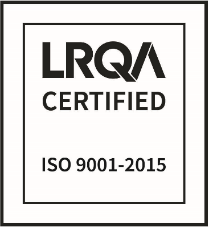  БЪЛГАРСКИ МОРСКИ КВАЛИФИКАЦИОНЕН ЦЕНТЪР ЕАД              9026, ул. Васил Друмев № 73, тел.: + 359 52 380 588 365/24/7: + 359  52  999 795           www.bmtc.bg      bmtc@bmtc.bg   ДО „БЪЛГАРСКИ МОРСКИ КВАЛИФИКАЦОНЕН ЦЕНТЪР” ЕАД  гр. Варна 9026 ул. „Васил Друмев” №73 Избор на изпълнител с директна покана за предоставяне на оферта за извършване на класов ремонт на УВК „КАЛИАКРА“, IMO No 8308410, собственост на «БЪЛГАРСКИ МОРСКИ КВАЛИФИКАЦИОНЕН ЦЕНТЪР» ЕАД – Варна име на участника …………………………………………………………….. адрес за кореспонденция…………………………………………………… телефон …………………………………………………………………………… факс ………………………………………………………………………………… електронен адрес ………………………………………………………………Наименование на Участника:Седалище по регистрация:БУЛСТАТ номер /ЕИК/:Точен адрес за кореспонденция:(държава, град, пощенски код, улица, №)Телефонен номер:Факс номер:Лице за контакти:e-mail:Дата ________/ _________ / ______Име и фамилия__________________________Длъжност __________________________Подпис на упълномощеното лице__________________________Дата ________/ _________ / ______Име и фамилия__________________________Длъжност __________________________Подпис на упълномощеното лице__________________________Корабособственик:БМКЦ-ВарнаБМКЦ-ВарнаБМКЦ-ВарнаПристанище на регистрация:ВАРНАВАРНАВАРНАКласификационна организация:БЪЛГАРСКИ КОРАБЕН РЕГИСТЪРБЪЛГАРСКИ КОРАБЕН РЕГИСТЪРБЪЛГАРСКИ КОРАБЕН РЕГИСТЪРГодина и място на постройка:1984г. Гданск – Полша1984г. Гданск – Полша1984г. Гданск – ПолшаГлавни размери:Дължина най-голямаДължина най-голямаДължина най-голяма52.00 мШирина най-голямаШирина най-голямаШирина най-голяма8.00 мВисочина на бордаВисочина на бордаВисочина на борда5.49 мГазене празенГазене празенГазене празен3.75 мБРТБРТБРТ247 тНРТНРТНРТ74 тГлавен двигател:ТипVOLVO-PENTAVOLVO-PENTAVOLVO-PENTAМощностМощност33O KW33O KWСпомагателни двигатели:Последно докуване:КРЗ”Флотски арсенал”– гр. ВарнаКРЗ”Флотски арсенал”– гр. ВарнаКРЗ”Флотски арсенал”– гр. Варна2017г.Р Е М О Н Т Н А   В Е Д О М О С ТР Е М О Н Т Н А   В Е Д О М О С ТР Е М О Н Т Н А   В Е Д О М О С ТР Е М О Н Т Н А   В Е Д О М О С ТР Е М О Н Т Н А   В Е Д О М О С ТУВК”КАЛИАКРА”Точка:1Зав.точка:Обект:Общи изискванияМясто:Чертеж:Отговорник:Капитан, Гл.мех.Данни за обекта:Помощни работи:Проверка:ОПИСАНИЕ:1.Всички ремонтни работи да се сдават на посочените в съответните точки на ремонтната ведомост длъжностни лица.1.Всички ремонтни работи да се сдават на посочените в съответните точки на ремонтната ведомост длъжностни лица.1.Всички ремонтни работи да се сдават на посочените в съответните точки на ремонтната ведомост длъжностни лица.1.Всички ремонтни работи да се сдават на посочените в съответните точки на ремонтната ведомост длъжностни лица.2.По време на настоящият ремонт се освидетелстват корпуса и механизмите под наблюдение на флагова администрация или упълномощена от нея класификационна организация – БКР. Те се предявяват за преглед пред личния състав и ИАМА/БКР.2.По време на настоящият ремонт се освидетелстват корпуса и механизмите под наблюдение на флагова администрация или упълномощена от нея класификационна организация – БКР. Те се предявяват за преглед пред личния състав и ИАМА/БКР.2.По време на настоящият ремонт се освидетелстват корпуса и механизмите под наблюдение на флагова администрация или упълномощена от нея класификационна организация – БКР. Те се предявяват за преглед пред личния състав и ИАМА/БКР.2.По време на настоящият ремонт се освидетелстват корпуса и механизмите под наблюдение на флагова администрация или упълномощена от нея класификационна организация – БКР. Те се предявяват за преглед пред личния състав и ИАМА/БКР.3.Актовете от дефектовките, замерите и обема на ремонтните работи се съгласуват с Гл. механик и тогава се предявяват на ИАМА/БКР в обема по договор.3.Актовете от дефектовките, замерите и обема на ремонтните работи се съгласуват с Гл. механик и тогава се предявяват на ИАМА/БКР в обема по договор.3.Актовете от дефектовките, замерите и обема на ремонтните работи се съгласуват с Гл. механик и тогава се предявяват на ИАМА/БКР в обема по договор.3.Актовете от дефектовките, замерите и обема на ремонтните работи се съгласуват с Гл. механик и тогава се предявяват на ИАМА/БКР в обема по договор.4.Всички актове и замери се предоставят на Гл. механик.4.Всички актове и замери се предоставят на Гл. механик.4.Всички актове и замери се предоставят на Гл. механик.4.Всички актове и замери се предоставят на Гл. механик.Р Е М О Н Т Н А   В Е Д О М О С ТР Е М О Н Т Н А   В Е Д О М О С ТР Е М О Н Т Н А   В Е Д О М О С ТР Е М О Н Т Н А   В Е Д О М О С ТР Е М О Н Т Н А   В Е Д О М О С ТУВК”КАЛИАКРА“    Точка:2Зав.точка:Обект:Общи изисквания.Подготовка на кораба за ремонт и обслужване по време на ремонта.Място:Чертеж:Отговорник:Пом.к-н , Гл.механикДанни за обекта:Помощни работи:Проверка:ОПИСАНИЕ:1.Швартоване/отшвартоване на кораба в дока и на кея.1.Швартоване/отшвартоване на кораба в дока и на кея.1.Швартоване/отшвартоване на кораба в дока и на кея.1.Швартоване/отшвартоване на кораба в дока и на кея.2.Съставяне на акт за начало на ремонта и акт за завършване на ремонта след завършване на всички ремонтни работи и проведени изпитания.2.Съставяне на акт за начало на ремонта и акт за завършване на ремонта след завършване на всички ремонтни работи и проведени изпитания.2.Съставяне на акт за начало на ремонта и акт за завършване на ремонта след завършване на всички ремонтни работи и проведени изпитания.2.Съставяне на акт за начало на ремонта и акт за завършване на ремонта след завършване на всички ремонтни работи и проведени изпитания.3. Осигуряване на кораба с морска вода в противопожарната система  с необходимото налягане през цялото времетраене на ремонта. Скачване/разкачване. 3. Осигуряване на кораба с морска вода в противопожарната система  с необходимото налягане през цялото времетраене на ремонта. Скачване/разкачване. 3. Осигуряване на кораба с морска вода в противопожарната система  с необходимото налягане през цялото времетраене на ремонта. Скачване/разкачване. 3. Осигуряване на кораба с морска вода в противопожарната система  с необходимото налягане през цялото времетраене на ремонта. Скачване/разкачване. 4. Осигуряване на кораба с електроенергия  380V/50 Hz  за времетраенето на целия ремонт – общо 2500Квч.  Скачване/разкачване.4. Осигуряване на кораба с електроенергия  380V/50 Hz  за времетраенето на целия ремонт – общо 2500Квч.  Скачване/разкачване.4. Осигуряване на кораба с електроенергия  380V/50 Hz  за времетраенето на целия ремонт – общо 2500Квч.  Скачване/разкачване.4. Осигуряване на кораба с електроенергия  380V/50 Hz  за времетраенето на целия ремонт – общо 2500Квч.  Скачване/разкачване.5. Осигуряване на кораба с прясна вода при поискване от л.с.5. Осигуряване на кораба с прясна вода при поискване от л.с.5. Осигуряване на кораба с прясна вода при поискване от л.с.5. Осигуряване на кораба с прясна вода при поискване от л.с.6. Осигуряване на брегови кран при поискване от л.с.6. Осигуряване на брегови кран при поискване от л.с.6. Осигуряване на брегови кран при поискване от л.с.6. Осигуряване на брегови кран при поискване от л.с.7. Осигуряване на контейнер за изхвърляне на отпадъци при поискване от л.с.7. Осигуряване на контейнер за изхвърляне на отпадъци при поискване от л.с.7. Осигуряване на контейнер за изхвърляне на отпадъци при поискване от л.с.7. Осигуряване на контейнер за изхвърляне на отпадъци при поискване от л.с.8.Осигуряване на трап по време на докуването.8.Осигуряване на трап по време на докуването.8.Осигуряване на трап по време на докуването.8.Осигуряване на трап по време на докуването.9.Издаване “Газ фри” сертификат9.Издаване “Газ фри” сертификат9.Издаване “Газ фри” сертификат9.Издаване “Газ фри” сертификат10.Изработка  на дървена тапа с тръба и  шланг Ф50мм L=10m за изходен шпигат от фекална система д/б и цистерна за приемане на фекални води в дока.10.Изработка  на дървена тапа с тръба и  шланг Ф50мм L=10m за изходен шпигат от фекална система д/б и цистерна за приемане на фекални води в дока.10.Изработка  на дървена тапа с тръба и  шланг Ф50мм L=10m за изходен шпигат от фекална система д/б и цистерна за приемане на фекални води в дока.10.Изработка  на дървена тапа с тръба и  шланг Ф50мм L=10m за изходен шпигат от фекална система д/б и цистерна за приемане на фекални води в дока.11.Осигуряване охлаждаща морска вода за ПХУ12.Изработка дървени тапи с Ф=60mm  8 броя за шпигатите по кораба с тръби ¾ “ ; L200мм.11.Осигуряване охлаждаща морска вода за ПХУ12.Изработка дървени тапи с Ф=60mm  8 броя за шпигатите по кораба с тръби ¾ “ ; L200мм.11.Осигуряване охлаждаща морска вода за ПХУ12.Изработка дървени тапи с Ф=60mm  8 броя за шпигатите по кораба с тръби ¾ “ ; L200мм.11.Осигуряване охлаждаща морска вода за ПХУ12.Изработка дървени тапи с Ф=60mm  8 броя за шпигатите по кораба с тръби ¾ “ ; L200мм.Р Е М О Н Т Н А   В Е Д О М О С ТР Е М О Н Т Н А   В Е Д О М О С ТР Е М О Н Т Н А   В Е Д О М О С ТР Е М О Н Т Н А   В Е Д О М О С ТР Е М О Н Т Н А   В Е Д О М О С ТУВК”КАЛИАКРА”Точка:3Зав.точка:Обект:Докуване. Подготовка на стапела. Вдигане кораба на стапел.Място:Чертеж:Доков чертеж -Вариант-2Отговорник:Капитан, Гл.механикДанни за обекта:Помощни работи:Проверка:Предявяване на ЛС,БКРПредявяване на ЛС,БКРПредявяване на ЛС,БКРПредявяване на ЛС,БКРОПИСАНИЕ:1. Стапел – подреждане на стапела по доков чертеж ВАРИАНТ-1. 1. Стапел – подреждане на стапела по доков чертеж ВАРИАНТ-1. 1. Стапел – подреждане на стапела по доков чертеж ВАРИАНТ-1. 1. Стапел – подреждане на стапела по доков чертеж ВАРИАНТ-1. 2.Вдигане кораба на док и след докуването снемане.2.Вдигане кораба на док и след докуването снемане.2.Вдигане кораба на док и след докуването снемане.2.Вдигане кораба на док и след докуването снемане.3.Изготвяне доков акт съвместно с представители на кораба и БКР.3.Изготвяне доков акт съвместно с представители на кораба и БКР.3.Изготвяне доков акт съвместно с представители на кораба и БКР.3.Изготвяне доков акт съвместно с представители на кораба и БКР.Р Е М О Н Т Н А   В Е Д О М О С ТР Е М О Н Т Н А   В Е Д О М О С ТР Е М О Н Т Н А   В Е Д О М О С ТР Е М О Н Т Н А   В Е Д О М О С ТР Е М О Н Т Н А   В Е Д О М О С ТУВК”КАЛИАКРА”Точка:4Зав.точка:Обект:Докуване.Подводна част и променлив пояс.Място:Чертеж:Отговорник:Капитан , Пом.к-нДанни за обекта:385 кв.м.385 кв.м.385 кв.м.385 кв.м.Помощни работи:Проверка:Предявяане на ЛС и БКРПредявяане на ЛС и БКРПредявяане на ЛС и БКРПредявяане на ЛС и БКРОПИСАНИЕ:1.Измиване подводната част със сладка вода-високо налягане2.Бластиране подводна   част.SA2 – 10%SA1 -  10%Суипинг 80%Да се уточни след излизане на док и измиване на корпуса.1.Измиване подводната част със сладка вода-високо налягане2.Бластиране подводна   част.SA2 – 10%SA1 -  10%Суипинг 80%Да се уточни след излизане на док и измиване на корпуса.1.Измиване подводната част със сладка вода-високо налягане2.Бластиране подводна   част.SA2 – 10%SA1 -  10%Суипинг 80%Да се уточни след излизане на док и измиване на корпуса.1.Измиване подводната част със сладка вода-високо налягане2.Бластиране подводна   част.SA2 – 10%SA1 -  10%Суипинг 80%Да се уточни след излизане на док и измиване на корпуса.3. Издухване на корпуса с въздух.3. Издухване на корпуса с въздух.3. Издухване на корпуса с въздух.3. Издухване на корпуса с въздух.5. Предявяване на подводна част на ИАМА/БКР и Л.С.6. Грундиране и боядисфане на подводната част и променлив пояс, по технология и указания на представителя на боята       Боята доставя корабособственика5. Предявяване на подводна част на ИАМА/БКР и Л.С.6. Грундиране и боядисфане на подводната част и променлив пояс, по технология и указания на представителя на боята       Боята доставя корабособственика5. Предявяване на подводна част на ИАМА/БКР и Л.С.6. Грундиране и боядисфане на подводната част и променлив пояс, по технология и указания на представителя на боята       Боята доставя корабособственика5. Предявяване на подводна част на ИАМА/БКР и Л.С.6. Грундиране и боядисфане на подводната част и променлив пояс, по технология и указания на представителя на боята       Боята доставя корабособственикаР Е М О Н Т Н А   В Е Д О М О С ТР Е М О Н Т Н А   В Е Д О М О С ТР Е М О Н Т Н А   В Е Д О М О С ТР Е М О Н Т Н А   В Е Д О М О С ТР Е М О Н Т Н А   В Е Д О М О С ТУВК”КАЛИАКРА”Точка:5Зав.точка:Обект:Докуване. БордовеМясто:Чертеж:Отговорник:Капитан , Пом.к-нОтговорник:пом.к-нДанни за обекта:Бордове - 220 кв.м.Филистрини: Диа – 285 мм, 38 бр.Дървен буртик – 70 л.м.Бордове - 220 кв.м.Филистрини: Диа – 285 мм, 38 бр.Дървен буртик – 70 л.м.Бордове - 220 кв.м.Филистрини: Диа – 285 мм, 38 бр.Дървен буртик – 70 л.м.Бордове - 220 кв.м.Филистрини: Диа – 285 мм, 38 бр.Дървен буртик – 70 л.м.Проверка:Сдаване на ЛС.Сдаване на ЛС.Сдаване на ЛС.Сдаване на ЛС.ОПИСАНИЕ:1. Изработване на защитни капаци на филистрините от шперплат, монтиране върху филистрините, след боядисване снемане и измиване на филистрините с разредител.2. Бластиране Суипинг 100 %. Да се уточни след излизане на док и измиване на корпуса.3. Демонтаж на дървен буртик, бластиране на канала SA1 – 50% и SA2  50 %. Да се уточни след демонтажа на буртиците.Обратен монтаж с подмяна на повредени шпилки след боядисване.Монтаж на нов дървен буртик на мястото на липсващият - Д/Б.4. Грундиране и боядисване на бордовете и канала на буртика. Боя от корабособственика.5. Монтиране на носови и кърмови декорации.1. Изработване на защитни капаци на филистрините от шперплат, монтиране върху филистрините, след боядисване снемане и измиване на филистрините с разредител.2. Бластиране Суипинг 100 %. Да се уточни след излизане на док и измиване на корпуса.3. Демонтаж на дървен буртик, бластиране на канала SA1 – 50% и SA2  50 %. Да се уточни след демонтажа на буртиците.Обратен монтаж с подмяна на повредени шпилки след боядисване.Монтаж на нов дървен буртик на мястото на липсващият - Д/Б.4. Грундиране и боядисване на бордовете и канала на буртика. Боя от корабособственика.5. Монтиране на носови и кърмови декорации.1. Изработване на защитни капаци на филистрините от шперплат, монтиране върху филистрините, след боядисване снемане и измиване на филистрините с разредител.2. Бластиране Суипинг 100 %. Да се уточни след излизане на док и измиване на корпуса.3. Демонтаж на дървен буртик, бластиране на канала SA1 – 50% и SA2  50 %. Да се уточни след демонтажа на буртиците.Обратен монтаж с подмяна на повредени шпилки след боядисване.Монтаж на нов дървен буртик на мястото на липсващият - Д/Б.4. Грундиране и боядисване на бордовете и канала на буртика. Боя от корабособственика.5. Монтиране на носови и кърмови декорации.1. Изработване на защитни капаци на филистрините от шперплат, монтиране върху филистрините, след боядисване снемане и измиване на филистрините с разредител.2. Бластиране Суипинг 100 %. Да се уточни след излизане на док и измиване на корпуса.3. Демонтаж на дървен буртик, бластиране на канала SA1 – 50% и SA2  50 %. Да се уточни след демонтажа на буртиците.Обратен монтаж с подмяна на повредени шпилки след боядисване.Монтаж на нов дървен буртик на мястото на липсващият - Д/Б.4. Грундиране и боядисване на бордовете и канала на буртика. Боя от корабособственика.5. Монтиране на носови и кърмови декорации.Р Е М О Н Т Н А   В Е Д О М О С ТР Е М О Н Т Н А   В Е Д О М О С ТР Е М О Н Т Н А   В Е Д О М О С ТР Е М О Н Т Н А   В Е Д О М О С ТР Е М О Н Т Н А   В Е Д О М О С ТУВК”КАЛИАКРА”Точка:6Зав.точка:Обект:Главна палубаМясто:Чертеж:Отговорник:Капитан , Пом.к-нДанни за обекта:Около 40 кв. М.Около 40 кв. М.Около 40 кв. М.Около 40 кв. М.Проверка:Предевяване на Л.С.Предевяване на Л.С.Предевяване на Л.С.Предевяване на Л.С.ОПИСАНИЕ:1. Суипинг 100 %. Да се уточни след излизане на док и измиване на корпуса.2. Грундиране и боядисване.Грунда и боята доставя корабособственика.1. Суипинг 100 %. Да се уточни след излизане на док и измиване на корпуса.2. Грундиране и боядисване.Грунда и боята доставя корабособственика.1. Суипинг 100 %. Да се уточни след излизане на док и измиване на корпуса.2. Грундиране и боядисване.Грунда и боята доставя корабособственика.1. Суипинг 100 %. Да се уточни след излизане на док и измиване на корпуса.2. Грундиране и боядисване.Грунда и боята доставя корабособственика.Р Е М О Н Т Н А   В Е Д О М О С ТР Е М О Н Т Н А   В Е Д О М О С ТР Е М О Н Т Н А   В Е Д О М О С ТР Е М О Н Т Н А   В Е Д О М О С ТР Е М О Н Т Н А   В Е Д О М О С ТУВК”КАЛИАКРА”Точка:6.1Зав.точка:Обект:Носова фигураМясто:Чертеж:Отговорник:Пом.к-нДанни за обекта:Около 5 кв. М.Около 5 кв. М.Около 5 кв. М.Около 5 кв. М.Проверка:Предевяване на Л.С.Предевяване на Л.С.Предевяване на Л.С.Предевяване на Л.С.ОПИСАНИЕ:1. Бластиране (суипинг)2. Грундиране и боядисване.Грунда и боята доставя корабособственика.1. Бластиране (суипинг)2. Грундиране и боядисване.Грунда и боята доставя корабособственика.1. Бластиране (суипинг)2. Грундиране и боядисване.Грунда и боята доставя корабособственика.1. Бластиране (суипинг)2. Грундиране и боядисване.Грунда и боята доставя корабособственика.Р Е М О Н Т Н А   В Е Д О М О С ТР Е М О Н Т Н А   В Е Д О М О С ТР Е М О Н Т Н А   В Е Д О М О С ТР Е М О Н Т Н А   В Е Д О М О С ТР Е М О Н Т Н А   В Е Д О М О С ТУВК”КАЛИАКРА”Точка:7Зав.точка:Обект:Докуване. Aлуминиеви протекториМясто:Чертеж:Отговорник:пом.к-н, Гл.мех.Данни за обекта:27 бр. X 6.5 kg27 бр. X 6.5 kg27 бр. X 6.5 kg27 бр. X 6.5 kgПомощни работи:Проверка:Сдаване на ЛС.Сдаване на ЛС.Сдаване на ЛС.Сдаване на ЛС.ОПИСАНИЕ:1.Продухване на старите ,почистване мястото на заварката и заваряване на същите места на 27 бр. нови.1.Продухване на старите ,почистване мястото на заварката и заваряване на същите места на 27 бр. нови.1.Продухване на старите ,почистване мястото на заварката и заваряване на същите места на 27 бр. нови.1.Продухване на старите ,почистване мястото на заварката и заваряване на същите места на 27 бр. нови.2.Протекторите доставя корабособственика.2.Протекторите доставя корабособственика.2.Протекторите доставя корабособственика.2.Протекторите доставя корабособственика.Р Е М О Н Т Н А   В Е Д О М О С ТР Е М О Н Т Н А   В Е Д О М О С ТР Е М О Н Т Н А   В Е Д О М О С ТР Е М О Н Т Н А   В Е Д О М О С ТР Е М О Н Т Н А   В Е Д О М О С ТУВК КАЛИАКРАТочка:8Зав.точка:Обект:Докуване.Товарни марки. Скали на газенето. Място:Чертеж:Отговорник:Капитан, Пом.к-нДанни за обекта:Товарни марки – 2 бр.Скали на газенето – 4 бр.Товарни марки – 2 бр.Скали на газенето – 4 бр.Товарни марки – 2 бр.Скали на газенето – 4 бр.Товарни марки – 2 бр.Скали на газенето – 4 бр.Помощни работи:Проверка:Сдаване на ЛС.Сдаване на ЛС.Сдаване на ЛС.Сдаване на ЛС.ОПИСАНИЕ:1.Боядисване с бяла боя  на товарни марки – 2 бр.1.Боядисване с бяла боя  на товарни марки – 2 бр.1.Боядисване с бяла боя  на товарни марки – 2 бр.1.Боядисване с бяла боя  на товарни марки – 2 бр.2.Боядисване с бяла боя на скали на газенето – 4 бр. Общо – 120 знака2.Боядисване с бяла боя на скали на газенето – 4 бр. Общо – 120 знака2.Боядисване с бяла боя на скали на газенето – 4 бр. Общо – 120 знака2.Боядисване с бяла боя на скали на газенето – 4 бр. Общо – 120 знака3.Боите се доставят от екипажа.3.Боите се доставят от екипажа.3.Боите се доставят от екипажа.3.Боите се доставят от екипажа.Р Е М О Н Т Н А   В Е Д О М О С ТР Е М О Н Т Н А   В Е Д О М О С ТР Е М О Н Т Н А   В Е Д О М О С ТР Е М О Н Т Н А   В Е Д О М О С ТР Е М О Н Т Н А   В Е Д О М О С ТУВК КАЛИАКРА”Точка:9Зав.точка:Обект:корпус, палуба, мачти Място:Чертеж:Отговорник:Капитан, Пом.к-нДанни за обекта:корпус, палуба, мачти корпус, палуба, мачти корпус, палуба, мачти корпус, палуба, мачти Помощни работи:По указания на Капитан, Пом.КапитанПо указания на Капитан, Пом.КапитанПо указания на Капитан, Пом.КапитанПо указания на Капитан, Пом.КапитанПроверка:Предевяване на  БКР.Предевяване на  БКР.Предевяване на  БКР.Предевяване на  БКР.ОПИСАНИЕ:Извършване на ултразвукова дефектоскопия на 600 точки (по указание). Актиране.Подмяна листи от обшивката при необходимост .Дефектовка на вентилационни гъби по палубата, при необходимост изработка и монтаж по образец. Извършване на ултразвукова дефектоскопия на 600 точки (по указание). Актиране.Подмяна листи от обшивката при необходимост .Дефектовка на вентилационни гъби по палубата, при необходимост изработка и монтаж по образец. Извършване на ултразвукова дефектоскопия на 600 точки (по указание). Актиране.Подмяна листи от обшивката при необходимост .Дефектовка на вентилационни гъби по палубата, при необходимост изработка и монтаж по образец. Извършване на ултразвукова дефектоскопия на 600 точки (по указание). Актиране.Подмяна листи от обшивката при необходимост .Дефектовка на вентилационни гъби по палубата, при необходимост изработка и монтаж по образец. Р Е М О Н Т Н А   В Е Д О М О С ТР Е М О Н Т Н А   В Е Д О М О С ТР Е М О Н Т Н А   В Е Д О М О С ТР Е М О Н Т Н А   В Е Д О М О С ТР Е М О Н Т Н А   В Е Д О М О С ТУВК”КАЛИАКРА”Точка:10Зав.точка:Обект:Гребен винт с регулируема стъпкаМясто:Чертеж:Отговорник:Гл.мех.Данни за обекта:Гребен винт – ВРШ, 1 бр.,двулопусен, D-1500мм,  стомана, тегло – 250кг.Гребен винт – ВРШ, 1 бр.,двулопусен, D-1500мм,  стомана, тегло – 250кг.Гребен винт – ВРШ, 1 бр.,двулопусен, D-1500мм,  стомана, тегло – 250кг.Гребен винт – ВРШ, 1 бр.,двулопусен, D-1500мм,  стомана, тегло – 250кг.Помощни работи:Проверка:Предявяване на ЛС и БКРПредявяване на ЛС и БКРПредявяване на ЛС и БКРПредявяване на ЛС и БКРОПИСАНИЕ:1.Демонтаж на заварената с точкова заварка гривна против само отвиване на болтовете.2.Отвиване на 6 бр. болтове М30, държащи главината към гребния вал. Отцепване на винта от вала с хидравличен крик. Пренасяне на винта в цеха.3.Зачистване, измиване и подсушаване. Демонтаж на лопатките:развиване - 6 бр. болтове М20 и на кожуха 12 бр.болтове М10. Полиране на лопатките. Разглобяване механизма за завъртане на лопатките. Преглед състоянието уплътненията и лагерите на лопатките. Ремонт и подмяна на неизправните. Сглобяване.4.Статично балансиране. Макс. Статичен момент 0.2 кгм. Предявяване на БКР.5.Пренасяне на винта до дока. Монтаж към гребния вал съгласно инструкцията. Законтряне. Напълване със свежо масло. Проверка на плътност. Актиране. Сдаване на л.с. и БКР.1.Демонтаж на заварената с точкова заварка гривна против само отвиване на болтовете.2.Отвиване на 6 бр. болтове М30, държащи главината към гребния вал. Отцепване на винта от вала с хидравличен крик. Пренасяне на винта в цеха.3.Зачистване, измиване и подсушаване. Демонтаж на лопатките:развиване - 6 бр. болтове М20 и на кожуха 12 бр.болтове М10. Полиране на лопатките. Разглобяване механизма за завъртане на лопатките. Преглед състоянието уплътненията и лагерите на лопатките. Ремонт и подмяна на неизправните. Сглобяване.4.Статично балансиране. Макс. Статичен момент 0.2 кгм. Предявяване на БКР.5.Пренасяне на винта до дока. Монтаж към гребния вал съгласно инструкцията. Законтряне. Напълване със свежо масло. Проверка на плътност. Актиране. Сдаване на л.с. и БКР.1.Демонтаж на заварената с точкова заварка гривна против само отвиване на болтовете.2.Отвиване на 6 бр. болтове М30, държащи главината към гребния вал. Отцепване на винта от вала с хидравличен крик. Пренасяне на винта в цеха.3.Зачистване, измиване и подсушаване. Демонтаж на лопатките:развиване - 6 бр. болтове М20 и на кожуха 12 бр.болтове М10. Полиране на лопатките. Разглобяване механизма за завъртане на лопатките. Преглед състоянието уплътненията и лагерите на лопатките. Ремонт и подмяна на неизправните. Сглобяване.4.Статично балансиране. Макс. Статичен момент 0.2 кгм. Предявяване на БКР.5.Пренасяне на винта до дока. Монтаж към гребния вал съгласно инструкцията. Законтряне. Напълване със свежо масло. Проверка на плътност. Актиране. Сдаване на л.с. и БКР.1.Демонтаж на заварената с точкова заварка гривна против само отвиване на болтовете.2.Отвиване на 6 бр. болтове М30, държащи главината към гребния вал. Отцепване на винта от вала с хидравличен крик. Пренасяне на винта в цеха.3.Зачистване, измиване и подсушаване. Демонтаж на лопатките:развиване - 6 бр. болтове М20 и на кожуха 12 бр.болтове М10. Полиране на лопатките. Разглобяване механизма за завъртане на лопатките. Преглед състоянието уплътненията и лагерите на лопатките. Ремонт и подмяна на неизправните. Сглобяване.4.Статично балансиране. Макс. Статичен момент 0.2 кгм. Предявяване на БКР.5.Пренасяне на винта до дока. Монтаж към гребния вал съгласно инструкцията. Законтряне. Напълване със свежо масло. Проверка на плътност. Актиране. Сдаване на л.с. и БКР.Р Е М О Н Т Н А   В Е Д О М О С ТР Е М О Н Т Н А   В Е Д О М О С ТР Е М О Н Т Н А   В Е Д О М О С ТР Е М О Н Т Н А   В Е Д О М О С ТР Е М О Н Т Н А   В Е Д О М О С ТУВК”КАЛИАКРА”Точка:11Зав.точка:Обект:Дейдвудно устройствоМясто:Чертеж:Отговорник:Гл.механикДанни за обекта:Диаметър на гребния вал – 145 – 156 ммДължина на вала – 6679 ммМуфа с болтове 12 бр. М20 В кърмовата част фланец с Ф=280мм  и 6 бр. болтове М30Дейдвудни уплътнения – “Simpleks”Диаметър на гребния вал – 145 – 156 ммДължина на вала – 6679 ммМуфа с болтове 12 бр. М20 В кърмовата част фланец с Ф=280мм  и 6 бр. болтове М30Дейдвудни уплътнения – “Simpleks”Диаметър на гребния вал – 145 – 156 ммДължина на вала – 6679 ммМуфа с болтове 12 бр. М20 В кърмовата част фланец с Ф=280мм  и 6 бр. болтове М30Дейдвудни уплътнения – “Simpleks”Диаметър на гребния вал – 145 – 156 ммДължина на вала – 6679 ммМуфа с болтове 12 бр. М20 В кърмовата част фланец с Ф=280мм  и 6 бр. болтове М30Дейдвудни уплътнения – “Simpleks”Помощни работи:След демонтаж гребен винтСлед демонтаж гребен винтСлед демонтаж гребен винтСлед демонтаж гребен винтПроверка:Предявяване на ЛС И БКРПредявяване на ЛС И БКРПредявяване на ЛС И БКРПредявяване на ЛС И БКРОПИСАНИЕ:1.Развиване 2 бр. пробки. Замерване пропадането на дейдвудния лагер преди и след подмяната на лагера. Актиране и предявяване на БКР.2.Снемане репери и актиране центровката преди и след влизане на кораба в дока.   3.Разкуплиране  на гребния вал от хидромуфата, болтове М20 -6 бр.. 4.Демонтиране на дейдвудното уплътнение-тип “Симплекс”. Пренасяне в цеха почистване и замерване. Подмяна уплътненията на “Симплекс”. Доставя кораба. Монтаж по обратен ред, като се спазват изискванията на завода производител Напълване с масло 24 - часово изпитание на плътност.5.Демонтаж на гребния вал, пренасяне в цеха, почистване, преглед, замерване, качване на струг, проверка за бой между центровете и изправяне на изкривяванията. Актиране. Предявяване пред БКР.6.Почистване и оглед на дейдвудната тръба и дейдвудна втулка. Замерване и актиране.Предявямане на БКР и ЛС.7.Дейдвудна втулка/бабит/ - Ф156мм,L700мм – демонтаж,презаливане, механична обработка, пасване към гребния вал и монтаж на място по обратния път.8.Отваряне маслената цистерна за мазане дейдвудния лагер. Почистване и промиване. Продухване маслените тръбопроводи с въздух. Затваряне на цистерната.9.Подмяна семеринга на вала към муфата – Ф140х170х15. Осигурява ЛС10.Пренасяне на гребния вал от цеха в дока за монтаж. Замерване и актиране на центровката.11.Запълване на цистерната с масло и сдаване плътност пред л.с. и БКР1.Развиване 2 бр. пробки. Замерване пропадането на дейдвудния лагер преди и след подмяната на лагера. Актиране и предявяване на БКР.2.Снемане репери и актиране центровката преди и след влизане на кораба в дока.   3.Разкуплиране  на гребния вал от хидромуфата, болтове М20 -6 бр.. 4.Демонтиране на дейдвудното уплътнение-тип “Симплекс”. Пренасяне в цеха почистване и замерване. Подмяна уплътненията на “Симплекс”. Доставя кораба. Монтаж по обратен ред, като се спазват изискванията на завода производител Напълване с масло 24 - часово изпитание на плътност.5.Демонтаж на гребния вал, пренасяне в цеха, почистване, преглед, замерване, качване на струг, проверка за бой между центровете и изправяне на изкривяванията. Актиране. Предявяване пред БКР.6.Почистване и оглед на дейдвудната тръба и дейдвудна втулка. Замерване и актиране.Предявямане на БКР и ЛС.7.Дейдвудна втулка/бабит/ - Ф156мм,L700мм – демонтаж,презаливане, механична обработка, пасване към гребния вал и монтаж на място по обратния път.8.Отваряне маслената цистерна за мазане дейдвудния лагер. Почистване и промиване. Продухване маслените тръбопроводи с въздух. Затваряне на цистерната.9.Подмяна семеринга на вала към муфата – Ф140х170х15. Осигурява ЛС10.Пренасяне на гребния вал от цеха в дока за монтаж. Замерване и актиране на центровката.11.Запълване на цистерната с масло и сдаване плътност пред л.с. и БКР1.Развиване 2 бр. пробки. Замерване пропадането на дейдвудния лагер преди и след подмяната на лагера. Актиране и предявяване на БКР.2.Снемане репери и актиране центровката преди и след влизане на кораба в дока.   3.Разкуплиране  на гребния вал от хидромуфата, болтове М20 -6 бр.. 4.Демонтиране на дейдвудното уплътнение-тип “Симплекс”. Пренасяне в цеха почистване и замерване. Подмяна уплътненията на “Симплекс”. Доставя кораба. Монтаж по обратен ред, като се спазват изискванията на завода производител Напълване с масло 24 - часово изпитание на плътност.5.Демонтаж на гребния вал, пренасяне в цеха, почистване, преглед, замерване, качване на струг, проверка за бой между центровете и изправяне на изкривяванията. Актиране. Предявяване пред БКР.6.Почистване и оглед на дейдвудната тръба и дейдвудна втулка. Замерване и актиране.Предявямане на БКР и ЛС.7.Дейдвудна втулка/бабит/ - Ф156мм,L700мм – демонтаж,презаливане, механична обработка, пасване към гребния вал и монтаж на място по обратния път.8.Отваряне маслената цистерна за мазане дейдвудния лагер. Почистване и промиване. Продухване маслените тръбопроводи с въздух. Затваряне на цистерната.9.Подмяна семеринга на вала към муфата – Ф140х170х15. Осигурява ЛС10.Пренасяне на гребния вал от цеха в дока за монтаж. Замерване и актиране на центровката.11.Запълване на цистерната с масло и сдаване плътност пред л.с. и БКР1.Развиване 2 бр. пробки. Замерване пропадането на дейдвудния лагер преди и след подмяната на лагера. Актиране и предявяване на БКР.2.Снемане репери и актиране центровката преди и след влизане на кораба в дока.   3.Разкуплиране  на гребния вал от хидромуфата, болтове М20 -6 бр.. 4.Демонтиране на дейдвудното уплътнение-тип “Симплекс”. Пренасяне в цеха почистване и замерване. Подмяна уплътненията на “Симплекс”. Доставя кораба. Монтаж по обратен ред, като се спазват изискванията на завода производител Напълване с масло 24 - часово изпитание на плътност.5.Демонтаж на гребния вал, пренасяне в цеха, почистване, преглед, замерване, качване на струг, проверка за бой между центровете и изправяне на изкривяванията. Актиране. Предявяване пред БКР.6.Почистване и оглед на дейдвудната тръба и дейдвудна втулка. Замерване и актиране.Предявямане на БКР и ЛС.7.Дейдвудна втулка/бабит/ - Ф156мм,L700мм – демонтаж,презаливане, механична обработка, пасване към гребния вал и монтаж на място по обратния път.8.Отваряне маслената цистерна за мазане дейдвудния лагер. Почистване и промиване. Продухване маслените тръбопроводи с въздух. Затваряне на цистерната.9.Подмяна семеринга на вала към муфата – Ф140х170х15. Осигурява ЛС10.Пренасяне на гребния вал от цеха в дока за монтаж. Замерване и актиране на центровката.11.Запълване на цистерната с масло и сдаване плътност пред л.с. и БКРР Е М О Н Т Н А   В Е Д О М О С ТР Е М О Н Т Н А   В Е Д О М О С ТР Е М О Н Т Н А   В Е Д О М О С ТР Е М О Н Т Н А   В Е Д О М О С ТР Е М О Н Т Н А   В Е Д О М О С ТУВК”КАЛИАКРА”Точка:12Зав.точка:Обект: Рулево устройствоМясто:Чертеж:Отговорник:Гл.мех.Данни за обекта:Балер – 1бр.Перо– 1бр. Обща площ –3,6 кв.мРулева машина – МС 32-7-5 с две рулеви помпи тип ZPZ1AG3Номинален момент при α = 35˚   - 32 кНмНоминално налягане 16 МР Балер – 1бр.Перо– 1бр. Обща площ –3,6 кв.мРулева машина – МС 32-7-5 с две рулеви помпи тип ZPZ1AG3Номинален момент при α = 35˚   - 32 кНмНоминално налягане 16 МР Балер – 1бр.Перо– 1бр. Обща площ –3,6 кв.мРулева машина – МС 32-7-5 с две рулеви помпи тип ZPZ1AG3Номинален момент при α = 35˚   - 32 кНмНоминално налягане 16 МР Балер – 1бр.Перо– 1бр. Обща площ –3,6 кв.мРулева машина – МС 32-7-5 с две рулеви помпи тип ZPZ1AG3Номинален момент при α = 35˚   - 32 кНмНоминално налягане 16 МР Помощни работи:Проверка:Предявяане на ЛС и БКРПредявяане на ЛС и БКРПредявяане на ЛС и БКРПредявяане на ЛС и БКРОПИСАНИЕ:1.Освобождаване на перото от балера и сваляне в дока. Болтове 6 бр. – М36 1.Освобождаване на перото от балера и сваляне в дока. Болтове 6 бр. – М36 1.Освобождаване на перото от балера и сваляне в дока. Болтове 6 бр. – М36 1.Освобождаване на перото от балера и сваляне в дока. Болтове 6 бр. – М36 2.Почистване перото от стара боя и ръжда. Демонтаж пробката пред БКР. Хидравлично изпитание на 0,25 кг./см2. Предявяване пред ЛС и БКР.2.Почистване перото от стара боя и ръжда. Демонтаж пробката пред БКР. Хидравлично изпитание на 0,25 кг./см2. Предявяване пред ЛС и БКР.2.Почистване перото от стара боя и ръжда. Демонтаж пробката пред БКР. Хидравлично изпитание на 0,25 кг./см2. Предявяване пред ЛС и БКР.2.Почистване перото от стара боя и ръжда. Демонтаж пробката пред БКР. Хидравлично изпитание на 0,25 кг./см2. Предявяване пред ЛС и БКР.3.Развиване на 4 болта М50 към румпела. Демонтаж румпела. Демонтаж горен упорен лагер. Снемане балера на дока и пренасяне в цеха. Актиране. Предявяване пред ЛС и БКР. Монтаж.3.Развиване на 4 болта М50 към румпела. Демонтаж румпела. Демонтаж горен упорен лагер. Снемане балера на дока и пренасяне в цеха. Актиране. Предявяване пред ЛС и БКР. Монтаж.3.Развиване на 4 болта М50 към румпела. Демонтаж румпела. Демонтаж горен упорен лагер. Снемане балера на дока и пренасяне в цеха. Актиране. Предявяване пред ЛС и БКР. Монтаж.3.Развиване на 4 болта М50 към румпела. Демонтаж румпела. Демонтаж горен упорен лагер. Снемане балера на дока и пренасяне в цеха. Актиране. Предявяване пред ЛС и БКР. Монтаж.4.Почистване, замерване и актиране на лагерите на балера. Продухване на каналите за гресиране. Демонтаж на салниковата втулка /8 бр.гайки М14/. Почистване гнездото на набивката. Демонтаж, почистване и замерване на долен щир.Актиране. Предявяване пред ЛС  и БКР4.Почистване, замерване и актиране на лагерите на балера. Продухване на каналите за гресиране. Демонтаж на салниковата втулка /8 бр.гайки М14/. Почистване гнездото на набивката. Демонтаж, почистване и замерване на долен щир.Актиране. Предявяване пред ЛС  и БКР4.Почистване, замерване и актиране на лагерите на балера. Продухване на каналите за гресиране. Демонтаж на салниковата втулка /8 бр.гайки М14/. Почистване гнездото на набивката. Демонтаж, почистване и замерване на долен щир.Актиране. Предявяване пред ЛС  и БКР4.Почистване, замерване и актиране на лагерите на балера. Продухване на каналите за гресиране. Демонтаж на салниковата втулка /8 бр.гайки М14/. Почистване гнездото на набивката. Демонтаж, почистване и замерване на долен щир.Актиране. Предявяване пред ЛС  и БКР5.Монтаж балера и перото по обратен ред. Монтаж на долния щир. Замерване пропадането и хлабините в лагерите. Актиране и сдаване на ЛС и БКР. Монтаж на нови лоени набивки: Диаметър- 10мм, дължина-0,6м. Доставка завода.5.Монтаж балера и перото по обратен ред. Монтаж на долния щир. Замерване пропадането и хлабините в лагерите. Актиране и сдаване на ЛС и БКР. Монтаж на нови лоени набивки: Диаметър- 10мм, дължина-0,6м. Доставка завода.5.Монтаж балера и перото по обратен ред. Монтаж на долния щир. Замерване пропадането и хлабините в лагерите. Актиране и сдаване на ЛС и БКР. Монтаж на нови лоени набивки: Диаметър- 10мм, дължина-0,6м. Доставка завода.5.Монтаж балера и перото по обратен ред. Монтаж на долния щир. Замерване пропадането и хлабините в лагерите. Актиране и сдаване на ЛС и БКР. Монтаж на нови лоени набивки: Диаметър- 10мм, дължина-0,6м. Доставка завода.6.Обработка и боядисване на перото по схемата на подводната част.6.Обработка и боядисване на перото по схемата на подводната част.6.Обработка и боядисване на перото по схемата на подводната част.6.Обработка и боядисване на перото по схемата на подводната част.7. Сдаване в действие на ЛС и БКР.7. Сдаване в действие на ЛС и БКР.7. Сдаване в действие на ЛС и БКР.7. Сдаване в действие на ЛС и БКР.Р Е М О Н Т Н А   В Е Д О М О С ТР Е М О Н Т Н А   В Е Д О М О С ТР Е М О Н Т Н А   В Е Д О М О С ТР Е М О Н Т Н А   В Е Д О М О С ТР Е М О Н Т Н А   В Е Д О М О С ТУВК”КАЛИАКРА”Точка:13Зав.точка:Обект:Кингстонни шахти и решеткиМясто:Чертеж:Отговорник:Гл.мех.,2 мех.Данни за обекта: Шахти - 3 бр. 400x400x400mm Решетки – 7 бр. Обща площ – 8 м2 Протектори – 3бр. х 5кг. Шахти - 3 бр. 400x400x400mm Решетки – 7 бр. Обща площ – 8 м2 Протектори – 3бр. х 5кг. Шахти - 3 бр. 400x400x400mm Решетки – 7 бр. Обща площ – 8 м2 Протектори – 3бр. х 5кг. Шахти - 3 бр. 400x400x400mm Решетки – 7 бр. Обща площ – 8 м2 Протектори – 3бр. х 5кг.Помощни работи:Проверка:Сдаване на ЛС и БКРСдаване на ЛС и БКРСдаване на ЛС и БКРСдаване на ЛС и БКРОПИСАНИЕ:1.Разшплентоване и демонтаж  , почистване на решетките и след ремонта монтаж и зашплентоване.1.Разшплентоване и демонтаж  , почистване на решетките и след ремонта монтаж и зашплентоване.1.Разшплентоване и демонтаж  , почистване на решетките и след ремонта монтаж и зашплентоване.1.Разшплентоване и демонтаж  , почистване на решетките и след ремонта монтаж и зашплентоване.2. Продухване на 3 бр. алуминиеви протектори и заварка на нови , след предваретелно почистване местата на заварка. Протекторите доставя корабособственика.2. Продухване на 3 бр. алуминиеви протектори и заварка на нови , след предваретелно почистване местата на заварка. Протекторите доставя корабособственика.2. Продухване на 3 бр. алуминиеви протектори и заварка на нови , след предваретелно почистване местата на заварка. Протекторите доставя корабособственика.2. Продухване на 3 бр. алуминиеви протектори и заварка на нови , след предваретелно почистване местата на заварка. Протекторите доставя корабособственика.3. Почистване, бластиране SA2 100% и боядисване на шахтите и решетките по схемата на подводната част.3. Почистване, бластиране SA2 100% и боядисване на шахтите и решетките по схемата на подводната част.3. Почистване, бластиране SA2 100% и боядисване на шахтите и решетките по схемата на подводната част.3. Почистване, бластиране SA2 100% и боядисване на шахтите и решетките по схемата на подводната част.4.Предявяване на ЛС и БКР.4.Предявяване на ЛС и БКР.4.Предявяване на ЛС и БКР.4.Предявяване на ЛС и БКР.Р Е М О Н Т Н А   В Е Д О М О С ТР Е М О Н Т Н А   В Е Д О М О С ТР Е М О Н Т Н А   В Е Д О М О С ТР Е М О Н Т Н А   В Е Д О М О С ТР Е М О Н Т Н А   В Е Д О М О С ТУВК”КАЛИАКРА”Точка:14Зав.точка:Обект:Задбордна и дънна арматураМясто:Чертеж:Отговорник:Гл.мех.,2 мех.Данни за обекта:1.Дънна арматура:	    Ду 110 – 2 бр. клапан      ъглов				                Ду   90- 1 бр.     клапан ъглов		 Ду 110 -  2 бр.    клинкет    Ду 60 – 1бр. клапанен тип  Ду 35-  2бр. клапан ъглов  Ду20 – 3бр. клапан ъглов2.Задбордна арматура:  Ду  40 -  4 бр.   клапанен тип					                           Ду  50 -  1 бр.   клапанен тип					                           Ду  60 -  2 бр.   клапанен тип					    Ду 60 -   2 бр.  клинкетен тип	3.Невъзвратни клапани:Ду  60 -  3 бр.   клапанен тип1.Дънна арматура:	    Ду 110 – 2 бр. клапан      ъглов				                Ду   90- 1 бр.     клапан ъглов		 Ду 110 -  2 бр.    клинкет    Ду 60 – 1бр. клапанен тип  Ду 35-  2бр. клапан ъглов  Ду20 – 3бр. клапан ъглов2.Задбордна арматура:  Ду  40 -  4 бр.   клапанен тип					                           Ду  50 -  1 бр.   клапанен тип					                           Ду  60 -  2 бр.   клапанен тип					    Ду 60 -   2 бр.  клинкетен тип	3.Невъзвратни клапани:Ду  60 -  3 бр.   клапанен тип1.Дънна арматура:	    Ду 110 – 2 бр. клапан      ъглов				                Ду   90- 1 бр.     клапан ъглов		 Ду 110 -  2 бр.    клинкет    Ду 60 – 1бр. клапанен тип  Ду 35-  2бр. клапан ъглов  Ду20 – 3бр. клапан ъглов2.Задбордна арматура:  Ду  40 -  4 бр.   клапанен тип					                           Ду  50 -  1 бр.   клапанен тип					                           Ду  60 -  2 бр.   клапанен тип					    Ду 60 -   2 бр.  клинкетен тип	3.Невъзвратни клапани:Ду  60 -  3 бр.   клапанен тип1.Дънна арматура:	    Ду 110 – 2 бр. клапан      ъглов				                Ду   90- 1 бр.     клапан ъглов		 Ду 110 -  2 бр.    клинкет    Ду 60 – 1бр. клапанен тип  Ду 35-  2бр. клапан ъглов  Ду20 – 3бр. клапан ъглов2.Задбордна арматура:  Ду  40 -  4 бр.   клапанен тип					                           Ду  50 -  1 бр.   клапанен тип					                           Ду  60 -  2 бр.   клапанен тип					    Ду 60 -   2 бр.  клинкетен тип	3.Невъзвратни клапани:Ду  60 -  3 бр.   клапанен типПомощни работи:Проверка:Предявяане на ЛС и БКРПредявяане на ЛС и БКРПредявяане на ЛС и БКРПредявяане на ЛС и БКРОПИСАНИЕ:1.Разглобяване на място и почистване и притриване.1.Разглобяване на място и почистване и притриване.1.Разглобяване на място и почистване и притриване.1.Разглобяване на място и почистване и притриване.2.Сглобявяне с нови набивки, сдаване в  разглобен вид пред ЛС и БКР.2.Сглобявяне с нови набивки, сдаване в  разглобен вид пред ЛС и БКР.2.Сглобявяне с нови набивки, сдаване в  разглобен вид пред ЛС и БКР.2.Сглобявяне с нови набивки, сдаване в  разглобен вид пред ЛС и БКР.Р Е М О Н Т Н А   В Е Д О М О С ТР Е М О Н Т Н А   В Е Д О М О С ТР Е М О Н Т Н А   В Е Д О М О С ТР Е М О Н Т Н А   В Е Д О М О С ТР Е М О Н Т Н А   В Е Д О М О С ТУВК”КАЛИАКРА”Точка:15Зав.точка:Обект:Тръбопроводи и кранове Място:Чертеж:Отговорник:Гл.мех.,2 мех.Данни за обекта:Помощни работи:Проверка:Предявяане на ЛС Предявяане на ЛС Предявяане на ЛС Предявяане на ЛС ОПИСАНИЕ:1.Кингстонен тръбопровод – Ф110 мм, L=3м  2бр. фланци Ф220мм с отвори Ф18мм – 12 бр.Демонтаж обгаряне,механично почистване, боядисване с антифаулинг,монтаж на място.1.Кингстонен тръбопровод – Ф110 мм, L=3м  2бр. фланци Ф220мм с отвори Ф18мм – 12 бр.Демонтаж обгаряне,механично почистване, боядисване с антифаулинг,монтаж на място.1.Кингстонен тръбопровод – Ф110 мм, L=3м  2бр. фланци Ф220мм с отвори Ф18мм – 12 бр.Демонтаж обгаряне,механично почистване, боядисване с антифаулинг,монтаж на място.1.Кингстонен тръбопровод – Ф110 мм, L=3м  2бр. фланци Ф220мм с отвори Ф18мм – 12 бр.Демонтаж обгаряне,механично почистване, боядисване с антифаулинг,монтаж на място.2.Кингстонни филтри – Ф240 мм,L=300мм – 2 бр.                                         Ф150 мм, L=400мм – 1 бр.Демонтаж обгаряне,механично почистване, боядисване с антифаулинг,монтаж на място.2.Кингстонни филтри – Ф240 мм,L=300мм – 2 бр.                                         Ф150 мм, L=400мм – 1 бр.Демонтаж обгаряне,механично почистване, боядисване с антифаулинг,монтаж на място.2.Кингстонни филтри – Ф240 мм,L=300мм – 2 бр.                                         Ф150 мм, L=400мм – 1 бр.Демонтаж обгаряне,механично почистване, боядисване с антифаулинг,монтаж на място.2.Кингстонни филтри – Ф240 мм,L=300мм – 2 бр.                                         Ф150 мм, L=400мм – 1 бр.Демонтаж обгаряне,механично почистване, боядисване с антифаулинг,монтаж на място.3.Тръбопровод охлаждане морска вода – Ф90 мм, L=11м  с разклонения Ф60 мм, L=3м и Ф45 мм,L=.8м    Фланец Ф140 мм с отвори Ф16 мм  - 4 бр.    Фланец Ф120 мм с отвори Ф14 мм – 4 бр.    Фланец Ф200 мм с отвори Ф18 мм – 8 бр.Демонтаж обгаряне,механично почистване, боядисване с антифаулинг,монтаж на място3.Тръбопровод охлаждане морска вода – Ф90 мм, L=11м  с разклонения Ф60 мм, L=3м и Ф45 мм,L=.8м    Фланец Ф140 мм с отвори Ф16 мм  - 4 бр.    Фланец Ф120 мм с отвори Ф14 мм – 4 бр.    Фланец Ф200 мм с отвори Ф18 мм – 8 бр.Демонтаж обгаряне,механично почистване, боядисване с антифаулинг,монтаж на място3.Тръбопровод охлаждане морска вода – Ф90 мм, L=11м  с разклонения Ф60 мм, L=3м и Ф45 мм,L=.8м    Фланец Ф140 мм с отвори Ф16 мм  - 4 бр.    Фланец Ф120 мм с отвори Ф14 мм – 4 бр.    Фланец Ф200 мм с отвори Ф18 мм – 8 бр.Демонтаж обгаряне,механично почистване, боядисване с антифаулинг,монтаж на място3.Тръбопровод охлаждане морска вода – Ф90 мм, L=11м  с разклонения Ф60 мм, L=3м и Ф45 мм,L=.8м    Фланец Ф140 мм с отвори Ф16 мм  - 4 бр.    Фланец Ф120 мм с отвори Ф14 мм – 4 бр.    Фланец Ф200 мм с отвори Ф18 мм – 8 бр.Демонтаж обгаряне,механично почистване, боядисване с антифаулинг,монтаж на място4.Кран осушителна система – Ф150 мм, L=200 мм –«бътерфлай»   ф 90 мм. – 2 бр.Демонтаж, ремонт, монтаж.4.Кран осушителна система – Ф150 мм, L=200 мм –«бътерфлай»   ф 90 мм. – 2 бр.Демонтаж, ремонт, монтаж.4.Кран осушителна система – Ф150 мм, L=200 мм –«бътерфлай»   ф 90 мм. – 2 бр.Демонтаж, ремонт, монтаж.4.Кран осушителна система – Ф150 мм, L=200 мм –«бътерфлай»   ф 90 мм. – 2 бр.Демонтаж, ремонт, монтаж.5.Кранове продухване кингстони    Ду 20  клапанен тип – 2 бр.Демонтаж, ремонт, монтаж.5.Кранове продухване кингстони    Ду 20  клапанен тип – 2 бр.Демонтаж, ремонт, монтаж.5.Кранове продухване кингстони    Ду 20  клапанен тип – 2 бр.Демонтаж, ремонт, монтаж.5.Кранове продухване кингстони    Ду 20  клапанен тип – 2 бр.Демонтаж, ремонт, монтаж.6. Кранове разширителна цестерна ГД, ДГ   Ду40 – 1 бр. – клапанен тип   Ду20 -  3 бр. – клапанен типДемонтаж, ремонт, монтаж. 7. Възстановяване тръбопровод осушаване бояджийски склад, носови отсек    Ф42 мм, L=  3 м 8. Нагнетателни кранове пожарна помпа   Ду75 – клапанен тип – 1 бр.   Ду60 – клапанен тип  1- бр.   Ду40 – клапанен тип  - 1 бр.Демонтаж, ремонт, монтаж.9.Тръбопровод сточна система –Изработванена нов по образец и подмяна на тръбопровод L=3000мм,  ф 58 мм., 6 бр.кривки.Да се използват старита фланци.. 6. Кранове разширителна цестерна ГД, ДГ   Ду40 – 1 бр. – клапанен тип   Ду20 -  3 бр. – клапанен типДемонтаж, ремонт, монтаж. 7. Възстановяване тръбопровод осушаване бояджийски склад, носови отсек    Ф42 мм, L=  3 м 8. Нагнетателни кранове пожарна помпа   Ду75 – клапанен тип – 1 бр.   Ду60 – клапанен тип  1- бр.   Ду40 – клапанен тип  - 1 бр.Демонтаж, ремонт, монтаж.9.Тръбопровод сточна система –Изработванена нов по образец и подмяна на тръбопровод L=3000мм,  ф 58 мм., 6 бр.кривки.Да се използват старита фланци.. 6. Кранове разширителна цестерна ГД, ДГ   Ду40 – 1 бр. – клапанен тип   Ду20 -  3 бр. – клапанен типДемонтаж, ремонт, монтаж. 7. Възстановяване тръбопровод осушаване бояджийски склад, носови отсек    Ф42 мм, L=  3 м 8. Нагнетателни кранове пожарна помпа   Ду75 – клапанен тип – 1 бр.   Ду60 – клапанен тип  1- бр.   Ду40 – клапанен тип  - 1 бр.Демонтаж, ремонт, монтаж.9.Тръбопровод сточна система –Изработванена нов по образец и подмяна на тръбопровод L=3000мм,  ф 58 мм., 6 бр.кривки.Да се използват старита фланци.. 6. Кранове разширителна цестерна ГД, ДГ   Ду40 – 1 бр. – клапанен тип   Ду20 -  3 бр. – клапанен типДемонтаж, ремонт, монтаж. 7. Възстановяване тръбопровод осушаване бояджийски склад, носови отсек    Ф42 мм, L=  3 м 8. Нагнетателни кранове пожарна помпа   Ду75 – клапанен тип – 1 бр.   Ду60 – клапанен тип  1- бр.   Ду40 – клапанен тип  - 1 бр.Демонтаж, ремонт, монтаж.9.Тръбопровод сточна система –Изработванена нов по образец и подмяна на тръбопровод L=3000мм,  ф 58 мм., 6 бр.кривки.Да се използват старита фланци.. Р Е М О Н Т Н А   В Е Д О М О С ТР Е М О Н Т Н А   В Е Д О М О С ТР Е М О Н Т Н А   В Е Д О М О С ТР Е М О Н Т Н А   В Е Д О М О С ТР Е М О Н Т Н А   В Е Д О М О С ТУВК”КАЛИАКРА”Точка:16Зав.точка:Обект:Котви и котвени веригиМясто:Чертеж:Отговорник:Капитан, Пом.к-н Данни за обекта:Котви : 2 бр. х 400 кг. Тип “Спека”		                        	        Вериги : лява  - 6 ключа                                                                                               	   дясна- 7 ключа Калибър на веригата : 19 ммКотви : 2 бр. х 400 кг. Тип “Спека”		                        	        Вериги : лява  - 6 ключа                                                                                               	   дясна- 7 ключа Калибър на веригата : 19 ммКотви : 2 бр. х 400 кг. Тип “Спека”		                        	        Вериги : лява  - 6 ключа                                                                                               	   дясна- 7 ключа Калибър на веригата : 19 ммКотви : 2 бр. х 400 кг. Тип “Спека”		                        	        Вериги : лява  - 6 ключа                                                                                               	   дясна- 7 ключа Калибър на веригата : 19 ммПомощни работи:Работа с кран.Работа с кран.Работа с кран.Работа с кран.Проверка:Сдаване на ЛС.Сдаване на ЛС.Сдаване на ЛС.Сдаване на ЛС.ОПИСАНИЕ:1.Приспускане на котвите и разстилане веригите в  дока .1.Приспускане на котвите и разстилане веригите в  дока .1.Приспускане на котвите и разстилане веригите в  дока .1.Приспускане на котвите и разстилане веригите в  дока .2.Освобождаване от жвака галса.   Раздвижване жвака галс чрез нагряване – 2 бр.2.Освобождаване от жвака галса.   Раздвижване жвака галс чрез нагряване – 2 бр.2.Освобождаване от жвака галса.   Раздвижване жвака галс чрез нагряване – 2 бр.2.Освобождаване от жвака галса.   Раздвижване жвака галс чрез нагряване – 2 бр.3.Измиване със струя високо налягане на котвите и веригите.   Раздвижване лапите на котвите.Замерване и актиране.Предявяване   на БКР.3.Измиване със струя високо налягане на котвите и веригите.   Раздвижване лапите на котвите.Замерване и актиране.Предявяване   на БКР.3.Измиване със струя високо налягане на котвите и веригите.   Раздвижване лапите на котвите.Замерване и актиране.Предявяване   на БКР.3.Измиване със струя високо налягане на котвите и веригите.   Раздвижване лапите на котвите.Замерване и актиране.Предявяване   на БКР.4.Боядисване на котвите и веригите с битумна боя- една ръка.   Боята доставя корабособственика.4.Боядисване на котвите и веригите с битумна боя- една ръка.   Боята доставя корабособственика.4.Боядисване на котвите и веригите с битумна боя- една ръка.   Боята доставя корабособственика.4.Боядисване на котвите и веригите с битумна боя- една ръка.   Боята доставя корабособственика.5. Маркиране на веригите с тел и бяла боя.5. Маркиране на веригите с тел и бяла боя.5. Маркиране на веригите с тел и бяла боя.5. Маркиране на веригите с тел и бяла боя.6.Монтаж на котвите и веригите на място.6.Монтаж на котвите и веригите на място.6.Монтаж на котвите и веригите на място.6.Монтаж на котвите и веригите на място.7.Предявяване на котвеното устройство пред ЛС, БКР .7.Предявяване на котвеното устройство пред ЛС, БКР .7.Предявяване на котвеното устройство пред ЛС, БКР .7.Предявяване на котвеното устройство пред ЛС, БКР .1.С помощта на  кран приспускане на котвите и разстилане веригите в  дока .1.С помощта на  кран приспускане на котвите и разстилане веригите в  дока .1.С помощта на  кран приспускане на котвите и разстилане веригите в  дока .1.С помощта на  кран приспускане на котвите и разстилане веригите в  дока .УВК КАЛИАКРАТочка:Точка:1717Зав.точка:Зав.точка:Обект:Обект:Верижни сандъциВерижни сандъциМясто:Място:Чертеж:Чертеж:Отговорник:Отговорник:Капитан, Пом.к-нКапитан, Пом.к-нДанни за обекта:Данни за обекта:Верижни сандъци – 2 бр. 30 кв.м. обща площВерижни сандъци – 2 бр. 30 кв.м. обща площВерижни сандъци – 2 бр. 30 кв.м. обща площВерижни сандъци – 2 бр. 30 кв.м. обща площВерижни сандъци – 2 бр. 30 кв.м. обща площВерижни сандъци – 2 бр. 30 кв.м. обща площВерижни сандъци – 2 бр. 30 кв.м. обща площВерижни сандъци – 2 бр. 30 кв.м. обща площПомощни работи:Помощни работи:Проверка:Проверка:Сдаване на ЛС.Сдаване на ЛС.Сдаване на ЛС.Сдаване на ЛС.Сдаване на ЛС.Сдаване на ЛС.Сдаване на ЛС.Сдаване на ЛС.ОПИСАНИЕ:ОПИСАНИЕ:1. Демонтаж на 12 бр. Метални скари и щитове. Пренасяне на брега.1. Демонтаж на 12 бр. Метални скари и щитове. Пренасяне на брега.1. Демонтаж на 12 бр. Метални скари и щитове. Пренасяне на брега.1. Демонтаж на 12 бр. Метални скари и щитове. Пренасяне на брега.1. Демонтаж на 12 бр. Метални скари и щитове. Пренасяне на брега.1. Демонтаж на 12 бр. Метални скари и щитове. Пренасяне на брега.1. Демонтаж на 12 бр. Метални скари и щитове. Пренасяне на брега.1. Демонтаж на 12 бр. Метални скари и щитове. Пренасяне на брега.2. Обиране на 0,5 м3 вода и утайки, подсушаване, почистване.2. Обиране на 0,5 м3 вода и утайки, подсушаване, почистване.2. Обиране на 0,5 м3 вода и утайки, подсушаване, почистване.2. Обиране на 0,5 м3 вода и утайки, подсушаване, почистване.2. Обиране на 0,5 м3 вода и утайки, подсушаване, почистване.2. Обиране на 0,5 м3 вода и утайки, подсушаване, почистване.2. Обиране на 0,5 м3 вода и утайки, подсушаване, почистване.2. Обиране на 0,5 м3 вода и утайки, подсушаване, почистване.3. Изчукване на сандъците, скарите и щитовете, евентуален ремонт след дефектация3. Изчукване на сандъците, скарите и щитовете, евентуален ремонт след дефектация3. Изчукване на сандъците, скарите и щитовете, евентуален ремонт след дефектация3. Изчукване на сандъците, скарите и щитовете, евентуален ремонт след дефектация3. Изчукване на сандъците, скарите и щитовете, евентуален ремонт след дефектация3. Изчукване на сандъците, скарите и щитовете, евентуален ремонт след дефектация3. Изчукване на сандъците, скарите и щитовете, евентуален ремонт след дефектация3. Изчукване на сандъците, скарите и щитовете, евентуален ремонт след дефектация4. Предявяване на ЛС.4. Предявяване на ЛС.4. Предявяване на ЛС.4. Предявяване на ЛС.4. Предявяване на ЛС.4. Предявяване на ЛС.4. Предявяване на ЛС.4. Предявяване на ЛС.5. Боядисване на 1 ръка на сандъците, скарите и щитовете.5. Боядисване на 1 ръка на сандъците, скарите и щитовете.5. Боядисване на 1 ръка на сандъците, скарите и щитовете.5. Боядисване на 1 ръка на сандъците, скарите и щитовете.5. Боядисване на 1 ръка на сандъците, скарите и щитовете.5. Боядисване на 1 ръка на сандъците, скарите и щитовете.5. Боядисване на 1 ръка на сандъците, скарите и щитовете.5. Боядисване на 1 ръка на сандъците, скарите и щитовете.6. Монтаж по обратен ред.6. Монтаж по обратен ред.6. Монтаж по обратен ред.6. Монтаж по обратен ред.6. Монтаж по обратен ред.6. Монтаж по обратен ред.6. Монтаж по обратен ред.6. Монтаж по обратен ред.Р Е М О Н Т Н А   В Е Д О М О С ТР Е М О Н Т Н А   В Е Д О М О С ТР Е М О Н Т Н А   В Е Д О М О С ТР Е М О Н Т Н А   В Е Д О М О С ТР Е М О Н Т Н А   В Е Д О М О С ТУВК”КАЛИАКРА”Точка:  18Зав.точка:Обект:Електро-механична частМясто:Чертеж:Отговорник:Гл.механикДанни за обекта:Главно разпределително таблоГлавно разпределително таблоГлавно разпределително таблоГлавно разпределително таблоПомощни работи:Проверка:Предевяване на Л.С.Предевяване на Л.С.Предевяване на Л.С.Предевяване на Л.С.ОПИСАНИЕ: 1.Ел.прибори по ГРТ- демонтаж,освидетелствуване и монтаж.Ел.прибори:1.Ампермери:                  2.Ватмери:                    3. Kилооммери:- 0 до 150 А   -   2 бр.     – 0 до 250 V  - 1бр.       - безкр. до  0  - 2 бр.- 0 до  160 А  -   1 бр.     – 0 до 500 V  - 1 бр.- 0 до  300 А  -   1 бр.     – 0 до 600 V  - 3 бр.- 0 до  200 А  -    1 бр.             4.  Киловатмери:                             5. Честотомери :- 10 – 50  кw.  – 3 бр.                      – 46 до  54 Hz.  -  3 бр.2. Мега тест  1.Ел.прибори по ГРТ- демонтаж,освидетелствуване и монтаж.Ел.прибори:1.Ампермери:                  2.Ватмери:                    3. Kилооммери:- 0 до 150 А   -   2 бр.     – 0 до 250 V  - 1бр.       - безкр. до  0  - 2 бр.- 0 до  160 А  -   1 бр.     – 0 до 500 V  - 1 бр.- 0 до  300 А  -   1 бр.     – 0 до 600 V  - 3 бр.- 0 до  200 А  -    1 бр.             4.  Киловатмери:                             5. Честотомери :- 10 – 50  кw.  – 3 бр.                      – 46 до  54 Hz.  -  3 бр.2. Мега тест  1.Ел.прибори по ГРТ- демонтаж,освидетелствуване и монтаж.Ел.прибори:1.Ампермери:                  2.Ватмери:                    3. Kилооммери:- 0 до 150 А   -   2 бр.     – 0 до 250 V  - 1бр.       - безкр. до  0  - 2 бр.- 0 до  160 А  -   1 бр.     – 0 до 500 V  - 1 бр.- 0 до  300 А  -   1 бр.     – 0 до 600 V  - 3 бр.- 0 до  200 А  -    1 бр.             4.  Киловатмери:                             5. Честотомери :- 10 – 50  кw.  – 3 бр.                      – 46 до  54 Hz.  -  3 бр.2. Мега тест  1.Ел.прибори по ГРТ- демонтаж,освидетелствуване и монтаж.Ел.прибори:1.Ампермери:                  2.Ватмери:                    3. Kилооммери:- 0 до 150 А   -   2 бр.     – 0 до 250 V  - 1бр.       - безкр. до  0  - 2 бр.- 0 до  160 А  -   1 бр.     – 0 до 500 V  - 1 бр.- 0 до  300 А  -   1 бр.     – 0 до 600 V  - 3 бр.- 0 до  200 А  -    1 бр.             4.  Киловатмери:                             5. Честотомери :- 10 – 50  кw.  – 3 бр.                      – 46 до  54 Hz.  -  3 бр.2. Мега тест Р Е М О Н Т Н А   В Е Д О М О С ТР Е М О Н Т Н А   В Е Д О М О С ТР Е М О Н Т Н А   В Е Д О М О С ТР Е М О Н Т Н А   В Е Д О М О С ТР Е М О Н Т Н А   В Е Д О М О С ТУВК”КАЛИАКРА”Точка:19Зав.точка:Обект:Маслен охладител хидравлична муфаМясто:Чертеж:Отговорник  Гл.МеханикДанни за обекта:Маслен охладител – няма данниМаслен охладител – няма данниМаслен охладител – няма данниМаслен охладител – няма данниПомощни работи:Проверка:Предевяване на Л.С.Предевяване на Л.С.Предевяване на Л.С.Предевяване на Л.С.Р Е М О Н Т Н А   В Е Д О М О С ТР Е М О Н Т Н А   В Е Д О М О С ТР Е М О Н Т Н А   В Е Д О М О С ТР Е М О Н Т Н А   В Е Д О М О С ТР Е М О Н Т Н А   В Е Д О М О С ТУВК”КАЛИАКРА”Точка:20Зав.точка:Обект:Цистерна сточни води  0.7куб.м.Място:МОЧертеж:Отговорник:2-ри  механик.Данни за обекта:Помощни работи:Проверка:Предевяване на Л.С.Предевяване на Л.С.Предевяване на Л.С.Предевяване на Л.С.ОПИСАНИЕ:Отваряне 1 брой гърловина.Почистване и предевяване на ЛСОтваряне 1 брой гърловина.Почистване и предевяване на ЛСОтваряне 1 брой гърловина.Почистване и предевяване на ЛСОтваряне 1 брой гърловина.Почистване и предевяване на ЛСР Е М О Н Т Н А   В Е Д О М О С ТР Е М О Н Т Н А   В Е Д О М О С ТР Е М О Н Т Н А   В Е Д О М О С ТР Е М О Н Т Н А   В Е Д О М О С ТР Е М О Н Т Н А   В Е Д О М О С ТУВК”КАЛИАКРА”Точка:21Зав.точка:Обект:Прожектори Място:МачтиЧертеж:Отговорник:Пом.Кап, Гл.Мех..Данни за обекта:Помощни работи:Кран за достъпКран за достъпКран за достъпКран за достъпПроверка:Предевяване на Л.С.Предевяване на Л.С.Предевяване на Л.С.Предевяване на Л.С.ОПИСАНИЕ:Демонтаж на старите и монтаж на нови прожектори – 10 бр.Демонтаж на старите и монтаж на нови прожектори – 10 бр.Демонтаж на старите и монтаж на нови прожектори – 10 бр.Демонтаж на старите и монтаж на нови прожектори – 10 бр.Р Е М О Н Т Н А   В Е Д О М О С ТР Е М О Н Т Н А   В Е Д О М О С ТР Е М О Н Т Н А   В Е Д О М О С ТР Е М О Н Т Н А   В Е Д О М О С ТР Е М О Н Т Н А   В Е Д О М О С ТУВК”КАЛИАКРА”Точка:22            Зав.точка:Обект:Кабини екипажМясто:Чертеж:Отговорник:Ст.Пом.Кап, Данни за обекта:Помощни работи:Проверка:Предевяване на Л.С.Предевяване на Л.С.Предевяване на Л.С.Предевяване на Л.С.Дата ________/ _________ / ______Име и фамилия__________________________Длъжност __________________________Подпис на упълномощеното лице__________________________